
ЛЕНИНГРАДСКАЯ ОБЛАСТЬОБЛАСТНОЙ ЗАКОН
Социальный кодекс Ленинградской области(с изменениями на 28 ноября 2023 года)
(редакция, действующая с 1 января 2024 года)Информация об изменяющих документах     

(Принят
Законодательным собранием
Ленинградской области
25 октября 2017 года)Раздел I. Общие положенияГлава 1. Общие положенияСтатья 1.1. Предмет регулирования1. Предметом регулирования настоящего областного закона (далее - Кодекс) являются отношения, связанные с реализацией полномочий Ленинградской области в сфере предоставления социальной поддержки и оказания государственной социальной помощи на территории Ленинградской области.
2. Действие настоящего Кодекса не распространяется на отношения, связанные с пенсионным обеспечением.
Статья 1.2. Правовое регулирование отношений, связанных с реализацией полномочий Ленинградской области в сфере предоставления социальной поддержки и оказания государственной социальной помощи на территории Ленинградской областиПравовое регулирование отношений, связанных с реализацией полномочий Ленинградской области в сфере предоставления социальной поддержки и оказания государственной социальной помощи на территории Ленинградской области, осуществляется на основании Конституции Российской Федерации, федеральных законов и иных нормативных правовых актов Российской Федерации, настоящего Кодекса, других областных законов и иных нормативных правовых актов Ленинградской области.
Статья 1.3. Термины и сокращения, используемые в настоящем КодексеДля целей настоящего Кодекса используются следующие термины и сокращения:
аналогичная мера социальной поддержки - мера социальной поддержки, имеющая сходное наименование, подобную экономическую сущность и установленная различными нормативными правовыми актами Российской Федерации и (или) Ленинградской области;
денежная выплата (пособие) - средства областного бюджета Ленинградской области, предоставленные гражданину на безвозмездной и безвозвратной основе по основаниям, установленным настоящим Кодексом, в размерах, определенных настоящим Кодексом, иными нормативными правовыми актами;
денежная компенсация - средства областного бюджета Ленинградской области, предоставленные гражданину на безвозмездной и безвозвратной основе по основаниям, предусмотренным настоящим Кодексом, в качестве полной либо частичной компенсации фактически произведенных им расходов на оплату товаров, работ, услуг;
жертвы политических репрессий - реабилитированные лица и лица, признанные пострадавшими от политических репрессий, в соответствии с Законом Российской Федерации от 18 октября 1991 года N 1761-I "О реабилитации жертв политических репрессий";
многодетная семья - семья (единственный родитель), имеющая (имеющий) трех и более детей, в том числе совершеннолетних в возрасте до 23 лет, обучающихся в образовательных организациях по очной форме обучения;(Абзац в редакции, введенной в действие с 11 декабря 2018 года Законом Ленинградской области от 30 ноября 2018 года N 124-оз. - См. предыдущую редакцию)
многодетная приемная семья - семья (единственный родитель), имеющая (имеющий) трех и более детей, в том числе совершеннолетних в возрасте до 23 лет, обучающихся в образовательных организациях по очной форме обучения, в которых хотя бы над одним несовершеннолетним ребенком установлена опека или попечительство по договору о приемной семье;(Абзац в редакции, введенной в действие с 11 декабря 2018 года Законом Ленинградской области от 30 ноября 2018 года N 124-оз. - См. предыдущую редакцию)
нетрудоспособные члены семьи гражданина - члены семьи гражданина, не способные к полноценному участию в трудовых отношениях в силу возраста (дети в возрасте до 18 лет; лица, не достигшие возраста 23 лет и обучающиеся по очной форме по основным образовательным программам в организациях, осуществляющих образовательную деятельность, - до окончания ими такого обучения; женщины старше 55 лет; мужчины старше 60 лет) и (или) состояния здоровья (инвалиды), совместно с ним проживающие, находящиеся на его полном содержании или получающие от него помощь, являющуюся для них постоянным и основным источником средств к существованию;
одинокая мать - мать ребенка (детей), в свидетельстве о рождении которого (которых) отсутствует запись об отце ребенка (детей) либо запись произведена в установленном порядке по указанию матери;
абзац утратил силу с 1 января 2021 года - Закон Ленинградской области от 21 декабря 2020 года N 141-оз - см. предыдущую редакцию;
абзац утратил силу с 1 января 2021 года - Закон Ленинградской области от 21 декабря 2020 года N 139-оз - см. предыдущую редакцию;
социальная поддержка - система мер, обеспечивающих социальные гарантии отдельным категориям граждан за счет средств областного бюджета Ленинградской области в соответствии с настоящим Кодексом и принятыми в соответствии с ним нормативными правовыми актами;
средний доход, среднедушевой денежный доход члена семьи (средний денежный доход одиноко проживающего гражданина) - показатели, используемые для определения нуждаемости;
труженики тыла - лица, проработавшие в тылу в период с 22 июня 1941 года по 9 мая 1945 года не менее шести месяцев, исключая период работы на временно оккупированных территориях СССР, либо награжденные орденами или медалями СССР за самоотверженный труд в период Великой Отечественной войны.
Статья 1.4. Полномочия органов государственной власти Ленинградской области в сфере предоставления социальной поддержки и оказания государственной социальной помощи1. Законодательное собрание Ленинградской области:
1) принимает областные законы в сфере предоставления социальной поддержки и оказания государственной социальной помощи на территории Ленинградской области, а также в отношении установления критериев нуждаемости в получении социальной поддержки;
2) осуществляет иные полномочия, предусмотренные законодательством Российской Федерации и законодательством Ленинградской области.
2. Правительство Ленинградской области:
1) определяет органы исполнительной власти Ленинградской области, уполномоченные:
на предоставление мер социальной поддержки и оказание государственной социальной помощи на территории Ленинградской области;
на осуществление мер, направленных на реализацию прав получателей мер социальной поддержки, видов государственной социальной помощи;
на ведение в соответствии с требованиями федерального законодательства персонального учета граждан, имеющих право на предоставление мер социальной поддержки и оказание государственной социальной помощи;
2) определяет порядок и условия предоставления мер социальной поддержки, предусмотренных настоящим Кодексом (за исключением установления критериев нуждаемости в получении социальной поддержки, а также иных случаев, предусмотренных настоящим Кодексом);
3) определяет размер частичной денежной компенсации стоимости путевок для детей в загородные детские оздоровительные лагеря, санаторные оздоровительные лагеря круглогодичного действия и детские санатории, расположенные на территории Российской Федерации;
4) определяет порядок распоряжения денежными средствами, предоставляемыми в рамках отдельных мер социальной поддержки, если иное не предусмотрено настоящим Кодексом;
5) утверждает перечень дополнительных технических средств реабилитации (далее - ДТСР), не включенных в утвержденный Правительством Российской Федерации федеральный перечень реабилитационных мероприятий, технических средств реабилитации и услуг, предоставляемых инвалиду, предельный размер компенсации за приобретенное инвалидом ДТСР и сроки использования ДТСР;
6) определяет условия и порядок назначения и выплаты государственной социальной помощи, в том числе на основании социального контракта, если иное не установлено настоящим Кодексом;
7) устанавливает порядок проведения мониторинга оказания государственной социальной помощи на основании социального контракта;
8) утверждает методику определения размера государственной социальной помощи в виде компенсации расходов на уплату взноса на капитальный ремонт и компенсации расходов на оплату коммунальной услуги по обращению с твердыми коммунальными отходами;(Пункт в редакции, введенной в действие с 1 ноября 2019 года Законом Ленинградской области от 26 июля 2019 года N 67-оз. - См. предыдущую редакцию)
9) определяет порядок исчисления среднедушевого денежного дохода члена семьи (среднего денежного дохода одиноко проживающего гражданина) (далее - СДД) и состав денежных доходов, учитываемых при его исчислении;(Пункт в редакции, введенной в действие с 24 мая 2021 года Законом Ленинградской области от 13 мая 2021 года N 64-оз. - См. предыдущую редакцию)
10) осуществляет иные полномочия, предусмотренные законодательством Российской Федерации и законодательством Ленинградской области.
Статья 1.5. Предоставление социальной поддержки и государственной социальной помощи1. За исключением случаев, установленных настоящим Кодексом, меры социальной поддержки, государственная социальная помощь, предусмотренные настоящим Кодексом, предоставляются гражданам Российской Федерации, имеющим место жительства или место пребывания на территории Ленинградской области, а также гражданам без определенного места жительства, имевшим последнюю регистрацию по месту жительства на территории Ленинградской области.
Место жительства и место пребывания гражданина для получения мер социальной поддержки, государственной социальной помощи устанавливаются на основании данных органов регистрационного учета, либо на основании решения суда, либо на основании нотариально удостоверенного соглашения между родителями об определении места жительства ребенка.(Часть в редакции, введенной в действие с 20 июня 2022 года Законом Ленинградской области от 9 июня 2022 года N 60-оз. - См. предыдущую редакцию)
2. В случаях, установленных настоящим Кодексом, меры социальной поддержки предоставляются гражданам Российской Федерации, имеющим место жительства на территории Ленинградской области, и гражданам Российской Федерации независимо от их места жительства или места пребывания.(Часть в редакции, введенной в действие с 20 июня 2022 года Законом Ленинградской области от 9 июня 2022 года N 60-оз. - См. предыдущую редакцию)
3. В случаях, установленных настоящим Кодексом, меры социальной поддержки предоставляются иностранным гражданам и лицам без гражданства, постоянно проживающим в Российской Федерации и имеющим место жительства на территории Ленинградской области, а также иностранным гражданам и лицам без гражданства независимо от их места жительства или места пребывания.(Часть в редакции, введенной в действие с 20 июня 2022 года Законом Ленинградской области от 9 июня 2022 года N 60-оз. - См. предыдущую редакцию)
4. Социальная поддержка, государственная социальная помощь предоставляются на основании заявления получателя, если иное не предусмотрено законодательством Российской Федерации или законодательством Ленинградской области.(Абзац в редакции, введенной в действие с 20 июня 2022 года Законом Ленинградской области от 9 июня 2022 года N 60-оз. - См. предыдущую редакцию)
Социальная поддержка предоставляется адресно.(Абзац дополнительно включен с 24 апреля 2021 года Законом Ленинградской области от 13 апреля 2021 года N 49-оз)(Часть в редакции, введенной в действие с 1 января 2021 года Законом Ленинградской области от 21 декабря 2020 года N 139-оз. - См. предыдущую редакцию)
5. При наличии у лица права на получение одной и той же меры социальной поддержки по нескольким основаниям, предусмотренным законодательством Ленинградской области, мера социальной поддержки предоставляется только по одному основанию по выбору лица, за исключением случаев, предусмотренных настоящим Кодексом.
6. Если лицо в соответствии с нормативным правовым актом Российской Федерации и (или) нормативным правовым актом иного субъекта Российской Федерации получает меру социальной поддержки, аналогичную мере социальной поддержки, предусмотренной настоящим Кодексом, мера социальной поддержки, предусмотренная настоящим Кодексом, не предоставляется либо ее предоставление прекращается, если законодательством Российской Федерации либо настоящим Кодексом не предусмотрено иное.
7. Меры социальной поддержки, предусмотренные настоящим Кодексом для лиц, вышедших на трудовую пенсию по старости в соответствии с Федеральным законом от 17 декабря 2001 года N 173-ФЗ "О трудовых пенсиях в Российской Федерации" либо страховую пенсию по старости в соответствии с Федеральным законом от 28 декабря 2013 года N 400-ФЗ "О страховых пенсиях" (далее - пенсия по старости), либо получающих пенсию по старости в соответствии с законодательством Российской Федерации, либо достигших возраста, дающего право на пенсию по старости, предоставляются также лицам, достигшим возраста 60 лет для мужчин, 55 лет для женщин.(Часть дополнительно включена с 1 января 2019 года Законом Ленинградской области от 9 октября 2018 года N 95-оз)
Статья 1.6. Особенности предоставления мер социальной поддержки и государственной социальной помощи семьям, имеющим детей1. Меры социальной поддержки семей, имеющих детей, а также государственная социальная помощь предоставляются одному из родителей (усыновителей), проживающему совместно с ребенком (детьми).
2. В случаях, предусмотренных настоящим Кодексом, меры социальной поддержки семей, имеющих детей, предоставляются опекуну (попечителю), проживающему совместно с опекаемым ребенком (детьми), ребенком (детьми), находящимся (находящимися) на его попечении.
3. В целях настоящего Кодекса в составе семьи, имеющей детей:
1) учитываются, если настоящим Кодексом не предусмотрено иное:
родители (усыновители, отчим, мачеха);
родные дети;
усыновленные (удочеренные) дети;
пасынки (падчерицы);
дети, находящиеся под опекой (попечительством), в том числе осуществляемой по договору о приемной семье;
2) не учитываются:
совершеннолетние дети;
дети, в отношении которых оба родителя (усыновителя) данной семьи лишены родительских прав (в отношении которых отменено усыновление (удочерение) либо ограничены в родительских правах;
дети, переданные под опеку (попечительство) в иную семью (в том числе приемную);
дети, находящиеся на полном государственном обеспечении (за исключением детей, находящихся в организациях социального обслуживания по социально-медицинским показаниям, от которых родители не отказались, а также за исключением детей с ограниченными возможностями здоровья, обучающихся и проживающих в государственных образовательных организациях Ленинградской области);
дети, признанные в установленном порядке полностью дееспособными;
иные члены семьи.
4. Меры социальной поддержки семей, имеющих детей, не предоставляются:
1) в случае рождения мертвого ребенка (детей);
2) в случае смерти на день принятия решения о назначении либо об отказе в назначении меры социальной поддержки ребенка (детей), в связи с наличием которого (которых) у семьи возникло право на получение меры социальной поддержки (за исключением меры социальной поддержки, предусмотренной статьей 3.8 настоящего Кодекса).
5. Предоставление мер социальной поддержки семей, имеющих детей, прекращается в случае смерти ребенка (детей), в связи с наличием которого (которых) у семьи возникло право на получение меры социальной поддержки, при этом:
1) распоряжение средствами материнского капитала прекращается со дня смерти ребенка (детей);
2) денежные выплаты прекращаются со дня очередной выплаты, следующего после дня смерти ребенка (детей).
6. Предоставление мер социальной поддержки семей, имеющих детей, прекращается в случае прекращения опеки (попечительства) над ребенком (детьми), в связи с наличием которой у семьи возникло право на получение меры социальной поддержки, при этом денежные выплаты прекращаются со дня очередной выплаты, следующего после дня прекращения опеки (попечительства).
7. В целях глав 2 и 3, статей 6.3 и 6.4 настоящего Кодекса, если настоящим Кодексом не предусмотрено иное, под родителем понимаются родитель и усыновитель, под рожденными детьми - рожденные и усыновленные (удочеренные) дети, под рождением - рождение и усыновление (удочерение) ребенка (детей).
8. В целях статей 2.2, 3.5, 3.6 и 3.8 настоящего Кодекса под рожденными детьми понимаются рожденные дети и усыновленные (удочеренные) в возрасте до шести месяцев дети, а под рождением - рождение ребенка (детей) и усыновление (удочерение) ребенка (детей) в возрасте до шести месяцев.
В целях статей 3.6 и 3.8 настоящего Кодекса под рождением понимается рождение одной матерью одновременно трех и более детей и усыновление (удочерение) в возрасте до шести месяцев трех и более детей, одновременно рожденных одной матерью.
Статья 1.7. Предоставление социальной поддержки с учетом критериев нуждаемости1. Социальная поддержка в Ленинградской области предоставляется с учетом критериев нуждаемости, установленных частями 4-6 настоящей статьи в случаях, предусмотренных указанными частями.
2. Для определения нуждаемости применяется величина среднего дохода, сложившегося в Ленинградской области (далее - СД), которая для целей настоящего Кодекса ежегодно устанавливается областным законом об областном бюджете Ленинградской области на очередной финансовый год и на плановый период.
3. Часть утратила силу с 24 мая 2021 года - Закон Ленинградской области от 13 мая 2021 года N 64-оз. - См. предыдущую редакцию.
4. Меры социальной поддержки, указанные в статьях 2.2-2.4, 2.9, 2.10, 3.2-3.5, 3.7, 3.9, 3.10, пункте 5 части 1 статьи 11.2, статье 11.5 настоящего Кодекса, предоставляются лицам, у которых СДД не превышает величины СД.(Часть в редакции, введенной в действие со 2 мая 2020 года Законом Ленинградской области от 21 апреля 2020 года N 49-оз, распространяется на правоотношения, возникшие с 1 января 2020 года; в редакции, введенной в действие с 7 августа 2020 года Законом Ленинградской области от 27 июля 2020 года N 90-оз, распространяется на правоотношения, возникшие с 1 июля 2020 года; в редакции, введенной в действие с 6 ноября 2020 года Законом Ленинградской области от 23 октября 2020 года N 100-оз; в редакции, введенной в действие с 14 ноября 2020 года Законом Ленинградской области от 3 ноября 2020 года N 114-оз; в редакции, введенной в действие с 24 апреля 2021 года Законом Ленинградской области от 13 апреля 2021 года N 49-оз, распространяется на правоотношения, возникшие с 1 января 2021 года; в редакции, введенной в действие с 24 мая 2021 года Законом Ленинградской области от 13 мая 2021 года N 55-оз; в редакции, введенной в действие с 23 июля 2021 года Законом Ленинградской области от 12 июля 2021 года N 98-оз, распространяется на правоотношения, возникшие со 2 апреля 2021 года; в редакции, введенной в действие с 25 марта 2023 года Законом Ленинградской области от 14 марта 2023 года N 21-оз, распространяется на правоотношения, возникшие с 1 января 2023 года; в редакции, введенной в действие с 27 октября 2023 года Законом Ленинградской области от 16 октября 2023 года N 109-оз. - См. предыдущую редакцию)
5. Меры социальной поддержки, указанные в пунктах 6 и 7 части 1 статьи 4.2 настоящего Кодекса, предоставляются лицам, у которых СДД не превышает 70 процентов величины СД.(Часть в редакции, введенной в действие со 2 мая 2020 года Законом Ленинградской области от 21 апреля 2020 года N 49-оз, распространяется на правоотношения, возникшие с 1 января 2020 года; в редакции, введенной в действие с 7 августа 2020 года Законом Ленинградской области от 27 июля 2020 года N 90-оз, распространяется на правоотношения, возникшие с 1 июля 2020 года; в редакции, введенной в действие с 6 ноября 2020 года Законом Ленинградской области от 23 октября 2020 года N 100-оз; в редакции, введенной в действие с 27 октября 2023 года Законом Ленинградской области от 16 октября 2023 года N 109-оз. - См. предыдущую редакцию)
6. Меры социальной поддержки, указанные в статьях 2.6-2.8, пункте 8 части 1 статьи 4.2, пунктах 3 и 4 части 1 статьи 5.4, статье 11.11 настоящего Кодекса, предоставляются лицам, у которых СДД не превышает 40 процентов величины СД.(Часть в редакции, введенной в действие с 6 августа 2019 года Законом Ленинградской области от 26 июля 2019 года N 67-оз; в редакции, введенной в действие с 28 февраля 2020 года Законом Ленинградской области от 17 февраля 2020 года N 13-оз; в редакции, введенной в действие с 21 февраля 2022 года Законом Ленинградской области от 10 февраля 2022 года N 7-оз; в редакции, введенной в действие с 20 июня 2022 года Законом Ленинградской области от 9 июня 2022 года N 58-оз. - См. предыдущую редакцию)
Статья 1.8. Финансовое обеспечение социальной поддержки и государственной социальной помощи1. Финансирование социальной поддержки и государственной социальной помощи, предусмотренных настоящим Кодексом, осуществляется за счет средств областного бюджета Ленинградской области.
2. Гарантируется индексация размера мер социальной поддержки и размера государственной социальной помощи в соответствии с областным законом об областном бюджете Ленинградской области на соответствующий финансовый год и на плановый период, если это предусмотрено настоящим Кодексом.(Абзац в редакции, введенной в действие с 24 апреля 2021 года Законом Ленинградской области от 13 апреля 2021 года N 49-оз. - См. предыдущую редакцию)
Проиндексированные размеры мер социальной поддержки и государственной социальной помощи округляются до целого рубля по правилам математического округления, а именно: в случае, если первый знак после запятой больше или равен пяти, целая часть числа увеличивается на единицу, в случае, если первый знак после запятой меньше пяти, целая часть числа не изменяется.
Статья 1.9. Участие органов местного самоуправления муниципальных образований Ленинградской области в отношениях, которые являются предметом регулирования настоящего КодексаНаделение органов местного самоуправления муниципальных образований Ленинградской области отдельными государственными полномочиями Ленинградской области в сфере предоставления мер социальной поддержки и оказания государственной социальной помощи населению на территории Ленинградской области осуществляется в соответствии с Федеральным законом от 6 октября 2003 года N 131-ФЗ "Об общих принципах организации местного самоуправления в Российской Федерации", другими федеральными законами и областными законами.(Часть в редакции, введенной в действие с 1 января 2022 года Законом Ленинградской области от 22 декабря 2021 года N 150-оз. - См. предыдущую редакцию)
3. При рождении трех и более детей одновременно ежемесячная денежная выплата назначается на третьего ребенка и последующих детей.
4. Ежемесячная денежная выплата назначается и выплачивается в период с месяца рождения в семье третьего и каждого последующего ребенка по месяц исполнения соответствующему ребенку трех лет с учетом особенностей, предусмотренных частью 5 настоящей статьи.
5. Ежемесячная денежная выплата назначается с месяца рождения ребенка, если заявление о ее назначении подано не позднее шести месяцев со дня рождения ребенка.
При подаче заявления о назначении ежемесячной денежной выплаты по истечении шести месяцев со дня рождения ребенка выплата назначается с месяца, в котором подано заявление о ее назначении.
6. Право на ежемесячную денежную выплату предоставляется при условии неполучения ежемесячного пособия, предусмотренного статьей 2.13 настоящего Кодекса.(Часть дополнительно включена с 1 января 2023 года Законом Ленинградской области от 19 декабря 2022 года N 152-оз)
Статья 2.4. Компенсация части родительской платы за присмотр и уход за детьми, осваивающими образовательные программы дошкольного образования в организациях, расположенных на территории Ленинградской области и осуществляющих образовательную деятельность(Наименование в редакции, введенной в действие Законом Ленинградской области от 11 июля 2018 года N 64-оз, распространяется на правоотношения, возникшие с 1 января 2018 года. - См. предыдущую редакцию)1. Семьям, имеющим детей, предоставляется право на компенсацию части родительской платы за присмотр и уход за ребенком в образовательных организациях, реализующих образовательную программу дошкольного образования, в Ленинградской области (далее в настоящей статье - компенсация родительской платы), за исключением случаев, установленных частью 3 настоящей статьи.(Часть в редакции, введенной в действие Законом Ленинградской области от 11 июля 2018 года N 64-оз, распространяется на правоотношения, возникшие с 1 января 2018 года; в редакции, введенной в действие с 11 декабря 2018 года Законом Ленинградской области от 30 ноября 2018 года N 124-оз. - См. предыдущую редакцию)
2. Размер компенсации родительской платы составляет 25 процентов среднего размера родительской платы за присмотр и уход за детьми в государственных и муниципальных образовательных организациях Ленинградской области, реализующих основную программу дошкольного образования, на первого ребенка, 55 процентов среднего размера такой платы на второго ребенка, 75 процентов среднего размера такой платы на третьего ребенка и последующих детей.
3. За присмотр и уход за детьми-инвалидами, детьми-сиротами и детьми, оставшимися без попечения родителей, а также за детьми с туберкулезной интоксикацией, обучающимися в государственных и муниципальных образовательных организациях, расположенных на территории Ленинградской области, реализующих образовательную программу дошкольного образования, родительская плата не взимается.(Часть дополнительно включена с 11 декабря 2018 года Законом Ленинградской области от 30 ноября 2018 года N 124-оз)
Статья 2.5. Частичная денежная компенсация стоимости путевок для детей в загородные детские оздоровительные лагеря, санаторные оздоровительные лагеря круглогодичного действия и детские санатории, расположенные на территории Российской Федерации1. Работающим родителям детей предоставляется частичная денежная компенсация стоимости путевок для детей в загородные детские оздоровительные лагеря, санаторные оздоровительные лагеря круглогодичного действия и детские санатории, расположенные на территории Российской Федерации.
2. Размер частичной денежной компенсации стоимости путевок для детей в загородные детские оздоровительные лагеря, санаторные оздоровительные лагеря круглогодичного действия и детские санатории, расположенные на территории Российской Федерации, определяется Правительством Ленинградской области.
Статья 2.6. Ежемесячное пособие на приобретение товаров детского ассортимента и продуктов детского питания1. Право на ежемесячное пособие на приобретение товаров детского ассортимента и продуктов детского питания (далее в настоящей статье - ежемесячное пособие) предоставляется семье на ребенка до достижения им возраста 16 лет, а если ребенок обучается в общеобразовательной организации, то до окончания обучения, но не более чем до достижения им возраста 18 лет.
2. Ежемесячное пособие на ребенка одинокой матери либо на ребенка, чей родитель (родители) уклоняется (уклоняются) от уплаты алиментов либо находится (находятся) в розыске, устанавливается в повышенном размере по сравнению с размером ежемесячного пособия семьям, указанным в части 1 настоящей статьи.
3. Размеры ежемесячного пособия (в том числе на ребенка одинокой матери либо на ребенка, чей родитель (родители) уклоняется (уклоняются) от уплаты алиментов либо находится (находятся) в розыске) устанавливаются в зависимости от возрастных групп детей (на детей в возрасте от 0 до 3 лет, на детей в возрасте от 3 до 16 лет, а если ребенок обучается в общеобразовательной организации, то до окончания обучения, но не более чем до достижения им возраста 18 лет) областным законом об областном бюджете Ленинградской области на очередной финансовый год и на плановый период и индексируются в соответствии с частью 2 статьи 1.8 настоящего Кодекса.(Часть в редакции, введенной в действие с 1 января 2021 года Законом Ленинградской области от 21 декабря 2020 года N 139-оз, распространяется на правоотношения, возникшие с 1 января 2020 года. - См. предыдущую редакцию)
4. Ежемесячное пособие на детей отдельных категорий, указанных в части 5 настоящей статьи, назначается и выплачивается в размере, составляющем разницу между величиной, установленной частью 6 статьи 1.7 настоящего Кодекса, и среднедушевым денежным доходом члена семьи (но не ниже размера ежемесячного пособия, установленного областным законом об областном бюджете Ленинградской области на очередной финансовый год и на плановый период).
5. Ежемесячное пособие в размере, составляющем разницу между величиной, установленной частью 6 статьи 1.7 настоящего Кодекса, и среднедушевым денежным доходом члена семьи, выплачивается на детей следующих категорий:
1) ребенок-инвалид, один из родителей (единственный родитель) которого не работает в связи с необходимостью ухода за ребенком-инвалидом;
2) ребенок, оба родителя (единственный родитель) которого являются (является) инвалидами (инвалидом) I и (или) II группы и не работают (не работает);
3) ребенок, один из родителей которого является инвалидом I и (или) II группы и по заключению медицинской организации нуждается в постоянном постороннем уходе, а второй родитель не работает в связи с осуществлением ухода за ребенком до достижения им возраста трех лет.
6. Ежемесячное пособие назначается с месяца рождения ребенка, если заявление о его назначении подано не позднее шести месяцев со дня рождения ребенка.
Если заявление о назначении ежемесячного пособия подано по истечении шести месяцев со дня рождения ребенка, ежемесячное пособие назначается с месяца, в котором подано заявление о назначении пособия.
7. Право на ежемесячное пособие семьям, за исключением указанных в части 5 настоящей статьи, предоставляется при условии неполучения ими ежемесячных денежных выплат, предусмотренных статьями 2.11 и 2.12 настоящего Кодекса, а также ежемесячного пособия, предусмотренного статьей 2.13 настоящего Кодекса.(Часть дополнительно включена с 1 мая 2022 года Законом Ленинградской области от 15 апреля 2022 года N 35-оз, распространяется на правоотношения, возникающие с 1 мая 2022 года; в редакции, введенной в действие с 1 января 2023 года Законом Ленинградской области от 19 декабря 2022 года N 152-оз. - См. предыдущую редакцию)
Статья 2.7. Ежемесячная денежная компенсация части расходов семьи на оплату жилого помещения по договору найма жилого помещения частного жилищного фонда либо по договору поднайма жилого помещения государственного или муниципального жилищного фонда(В редакции, введенной в действие со 2 мая 2020 года Законом Ленинградской области от 21 апреля 2020 года N 49-оз, распространяется на правоотношения, возникшие с 1 января 2020 года. - См. предыдущую редакцию)1. Право на ежемесячную денежную компенсацию части расходов семьи на оплату жилого помещения по договору найма жилого помещения частного жилищного фонда либо по договору поднайма жилого помещения государственного или муниципального жилищного фонда (далее в настоящей статье - ежемесячная денежная компенсация) предоставляется семье, имеющей не менее одного ребенка в возрасте до 18 лет, в случае, если члены семьи:
1) приняты на учет в качестве нуждающихся в жилых помещениях, предоставляемых по договорам социального найма в Ленинградской области;
2) признаны нуждающимися в улучшении жилищных условий по основаниям, установленным статьей 51 Жилищного кодекса Российской Федерации, и являются участниками федеральных целевых жилищных программ или региональных целевых жилищных программ Ленинградской области;
3) являются лицами без определенного места жительства, имевшими последнюю регистрацию по месту жительства на территории Ленинградской области.
2. Ежемесячная денежная компенсация предоставляется при условии, что договор найма жилого помещения частного жилищного фонда либо договор поднайма жилого помещения государственного или муниципального жилищного фонда (далее в настоящей статье - договор найма, договор поднайма) заключен одним из родителей ребенка и при этом:
1) договор найма (договор поднайма) заключен в отношении жилого помещения, находящегося на территории Ленинградской области;
2) договор найма (договор поднайма) заключен на срок не менее года;
3) возникшее на основании договора найма ограничение (обременение) права собственности на жилое помещение зарегистрировано в соответствии с федеральным законодательством;
4) имеются письменные согласия наймодателя жилого помещения, предоставленного по договору социального найма, и проживающих совместно с ним членов его семьи на передачу жилого помещения или его части в поднаем (в случае, если одним из родителей ребенка заключен договор поднайма);
5) нанимателем (поднанимателем) жилого помещения выполняется обязательство по договору найма (договору поднайма) в части ежемесячного внесения платы за жилое помещение и коммунальные услуги в случае, если их оплата предусмотрена договором найма (договором поднайма).
3. Ежемесячная денежная компенсация предоставляется в размере платы за жилое помещение, установленной договором найма (договором поднайма), но не более предельных размеров ежемесячной денежной компенсации, устанавливаемых для сельского и городского поселений Ленинградской области областным законом об областном бюджете Ленинградской области на очередной финансовый год и на плановый период.
4. Размер ежемесячной денежной компенсации определяется на период действия договора найма (договора поднайма) начиная с даты обращения заявителя со всеми документами.
В случае заключения дополнительного соглашения к договору найма (договору поднайма) об изменении размера платы за жилое помещение по такому договору размер ежемесячной денежной компенсации подлежит перерасчету.
Статья 2.8. Ежемесячная денежная компенсация на полноценное питание беременным женщинам и детям в возрасте до трех лет1. Право на ежемесячную денежную компенсацию на полноценное питание беременным женщинам и детям в возрасте до трех лет (далее в настоящей статье - ежемесячная денежная компенсация) предоставляется по заключению врача:1) беременным женщинам, состоящим на медицинском учете в медицинской организации в связи с беременностью, при сроке беременности не менее 12 недель;2) детям в возрасте до трех лет.(Пункт в редакции, введенной в действие с 18 мая 2019 года Законом Ленинградской области от 7 мая 2019 года N 32-оз, распространяются на правоотношения, возникшие с 11 декабря 2018 года. - См. предыдущую редакцию)
2. Размер ежемесячной денежной компенсации беременным женщинам, детям в возрасте до двух лет и детям в возрасте от двух до трех лет устанавливается областным законом об областном бюджете Ленинградской области на очередной финансовый год и на плановый период и индексируется в соответствии с частью 2 статьи 1.8 настоящего Кодекса.(Часть в редакции, введенной в действие с 18 мая 2019 года Законом Ленинградской области от 7 мая 2019 года N 32-оз, распространяются на правоотношения, возникшие с 11 декабря 2018 года. - См. предыдущую редакцию)
3. Ежемесячная денежная компенсация не предоставляется либо ее предоставление прекращается в случае нахождения беременной женщины, детей в возрасте до трех лет на полном государственном обеспечении.4. Ежемесячная денежная компенсация назначается:1) беременным женщинам - с месяца подачи заявления со всеми необходимыми документами, но не ранее срока беременности 12 недель, до первого числа месяца, следующего за предполагаемой датой родов;2) детям в возрасте до трех лет - с месяца рождения ребенка, если заявление о ее назначении подано не позднее шести месяцев со дня рождения ребенка, но не ранее месяца, следующего за месяцем прекращения выплаты ежемесячной денежной компенсации беременной женщине.(Пункт в редакции, введенной в действие с 18 мая 2019 года Законом Ленинградской области от 7 мая 2019 года N 32-оз, распространяются на правоотношения, возникшие с 11 декабря 2018 года. - См. предыдущую редакцию)
5. Если заявление о назначении ежемесячной денежной компенсации подано по истечении шести месяцев со дня рождения ребенка, ежемесячная денежная компенсация назначается с месяца, в котором подано заявление о назначении ежемесячной денежной компенсации.   
6. Право на ежемесячную денежную компенсацию предоставляется при условии неполучения ежемесячного пособия, предусмотренного статьей 2.13 настоящего Кодекса.(Часть дополнительно включена с 1 января 2023 года Законом Ленинградской области от 19 декабря 2022 года N 152-оз)(Статья в редакции, введенной в действие с 11 декабря 2018 года Законом Ленинградской области от 30 ноября 2018 года N 124-оз. - См. предыдущую редакцию)
Статья 2.9. Ежемесячная выплата в связи с рождением первого ребенка1. Право на ежемесячную выплату в связи с рождением первого ребенка (далее в настоящей статье - ежемесячная выплата) предоставляется матери либо отцу в связи с рождением первого ребенка (одному из усыновителей), опекуну ребенка в случае смерти родителей (усыновителей), объявления их умершими, лишения их родительских прав или в случае отмены усыновления ребенка при одновременном выполнении следующих требований:родители, усыновители либо один из них, либо единственный родитель, единственный усыновитель, опекун и ребенок, в связи с рождением которого возникло право на ежемесячную выплату, имеют место жительства на территории Ленинградской области;(Абзац в редакции, введенной в действие с 20 июня 2022 года Законом Ленинградской области от 9 июня 2022 года N 60-оз. - См. предыдущую редакцию)
ребенок рожден начиная с 1 июля 2018 года;актовая запись о рождении ребенка произведена в органах записи актов гражданского состояния Ленинградской области либо в государственном бюджетном учреждении Ленинградской области "Многофункциональный центр предоставления государственных и муниципальных услуг" (с получением памятной медали "Родившемуся на земле Ленинградской").(Абзац в редакции, введенной в действие с 24 мая 2021 года Законом Ленинградской области от 13 мая 2021 года N 64-оз, распространяется на правоотношения, возникшие с 1 октября 2019 года. - См. предыдущую редакцию)
2. Размер ежемесячной выплаты устанавливается областным законом об областном бюджете Ленинградской области на очередной финансовый год и на плановый период и индексируется в соответствии с частью 2 статьи 1.8 настоящего Кодекса.3. Ежемесячная выплата назначается с месяца рождения ребенка, если заявление о назначении было подано не позднее шести месяцев со дня рождения ребенка.Если заявление о назначении ежемесячной выплаты подано по истечении шести месяцев со дня рождения ребенка, ежемесячная выплата назначается с месяца, в котором подано заявление о назначении выплаты.
В случае рождения первого ребенка в период с 1 июля 2018 года по 31 декабря 2018 года ежемесячная выплата назначается с месяца рождения ребенка при подаче заявления о ее назначении до 1 июля 2019 года.(Абзац дополнительно включен с 18 мая 2019 года Законом Ленинградской области от 7 мая 2019 года N 32-оз, распространяются на правоотношения, возникшие с 11 декабря 2018 года)
4. Ежемесячная выплата не назначается либо ее предоставление прекращается в случае назначения ежемесячной выплаты в связи с рождением (усыновлением) первого ребенка, установленной Федеральным законом от 28 декабря 2017 года N 418-ФЗ "О ежемесячных выплатах семьям, имеющим детей", либо ежемесячного пособия, предусмотренного статьей 2.13 настоящего Кодекса.(Часть в редакции, введенной в действие с 18 мая 2019 года Законом Ленинградской области от 7 мая 2019 года N 32-оз, распространяются на правоотношения, возникшие с 11 декабря 2018 года; в редакции, введенной в действие с 24 мая 2021 года Законом Ленинградской области от 13 мая 2021 года N 64-оз; в редакции, введенной в действие с 1 января 2023 года Законом Ленинградской области от 19 декабря 2022 года N 152-оз. - См. предыдущую редакцию)
5. Ежемесячная выплата назначается и выплачивается по месяц достижения ребенком возраста трех лет.
В случае назначения ежемесячной выплаты в связи с рождением (усыновлением) первого ребенка, установленной Федеральным законом от 28 декабря 2017 года N 418-ФЗ "О ежемесячных выплатах семьям, имеющим детей", либо ежемесячного пособия, предусмотренного статьей 2.13 настоящего Кодекса, ежемесячная выплата выплачивается по месяц, в котором была назначена ежемесячная выплата в соответствии с федеральным законодательством либо было назначено ежемесячное пособие в соответствии со статьей 2.13 настоящего Кодекса.(Абзац дополнительно включен с 24 мая 2021 года Законом Ленинградской области от 13 мая 2021 года N 64-оз; в редакции, введенной в действие с 1 января 2023 года Законом Ленинградской области от 19 декабря 2022 года N 152-оз. - См. предыдущую редакцию)(Статья дополнительно включена с 11 декабря 2018 года Законом Ленинградской области от 30 ноября 2018 года N 124-оз)
Статья 2.10. Ежемесячная выплата на ребенка, поставленного на учет на получение места в муниципальной образовательной организации в Ленинградской области, реализующей образовательную программу дошкольного образования, и которому не выдано направление в муниципальную образовательную организацию, реализующую образовательную программу дошкольного образования, в связи с отсутствием мест1. Семьям, имеющим детей от полутора до семи лет, предоставляется право на ежемесячную выплату на ребенка, поставленного на учет на получение места в муниципальной образовательной организации в Ленинградской области, реализующей образовательную программу дошкольного образования, и которому не выдано направление в муниципальную образовательную организацию, реализующую образовательную программу дошкольного образования, в связи с отсутствием мест (далее - ежемесячная выплата).
Ежемесячная выплата не предоставляется на ребенка, посещающего частную организацию, осуществляющую образовательную деятельность по реализации образовательной программы дошкольного образования, в случае если размер родительской платы за присмотр и уход за ребенком в указанной организации не превышает пяти тысяч пятисот рублей в месяц.(Абзац в редакции, введенной в действие с 22 апреля 2023 года Законом Ленинградской области от 10 апреля 2023 года N 41-оз. - См. предыдущую редакцию)
2. Ежемесячная выплата назначается на ребенка в возрасте от полутора до семи лет и предоставляется до месяца зачисления ребенка в муниципальную образовательную организацию в Ленинградской области, реализующую образовательную программу дошкольного образования, указанного в направлении в муниципальную образовательную организацию.
Ежемесячная выплата предоставляется родителю (законному представителю) при условии, что на дату обращения за ежемесячной выплатой ребенок заявителя состоит не менее одного года на учете на получение места в муниципальной образовательной организации в Ленинградской области, реализующей образовательную программу дошкольного образования, и ему не выдано направление в муниципальную образовательную организацию, реализующую образовательную программу дошкольного образования, в связи с отсутствием мест.(Часть в редакции, введенной в действие с 7 августа 2020 года Законом Ленинградской области от 27 июля 2020 года N 90-оз, распространяется на правоотношения, возникшие с 1 июля 2020 года. - См. предыдущую редакцию)
3. Размер ежемесячной выплаты устанавливается областным законом об областном бюджете Ленинградской области на очередной финансовый год и на плановый период и индексируется в соответствии с частью 2 статьи 1.8 настоящего Кодекса.(Статья дополнительно включена с 1 января 2020 года Законом Ленинградской области от 19 декабря 2019 года N 102-оз)
Статья 2.11. Ежемесячная денежная выплата на ребенка в возрасте от трех до семи лет включительно1. Право на ежемесячную денежную выплату на ребенка в возрасте от трех до семи лет включительно (далее в настоящей статье - ежемесячная выплата) предоставляется нуждающимся в социальной поддержке семьям, имеющим детей, размер среднедушевого дохода которых не превышает величину прожиточного минимума на душу населения, установленную в Ленинградской области в соответствии с Федеральным законом от 24 октября 1997 года N 134-ФЗ "О прожиточном минимуме в Российской Федерации" на дату обращения за назначением ежемесячной выплаты (далее - величина прожиточного минимума на душу населения).(Часть в редакции, введенной в действие с 24 апреля 2021 года Законом Ленинградской области от 13 апреля 2021 года N 48-оз, распространяется на правоотношения, возникшие с 1 января 2021 года. - См. предыдущую редакцию)
2. Ежемесячная выплата назначается в размере:
1) 50 процентов величины прожиточного минимума для детей, установленной в Ленинградской области в соответствии с Федеральным законом от 24 октября 1997 года N 134-ФЗ "О прожиточном минимуме в Российской Федерации" на дату обращения за назначением ежемесячной выплаты (далее - величина прожиточного минимума для детей);
2) 75 процентов величины прожиточного минимума для детей, в случае если размер среднедушевого дохода семьи, рассчитанный с учетом ежемесячной выплаты в размере 50 процентов величины прожиточного минимума для детей, не превышает величину прожиточного минимума на душу населения;
3) 100 процентов величины прожиточного минимума для детей, в случае если размер среднедушевого дохода семьи, рассчитанный с учетом ежемесячной выплаты в размере 75 процентов величины прожиточного минимума для детей, не превышает величину прожиточного минимума на душу населения.(Часть 2 в редакции, введенной в действие с 24 апреля 2021 года Законом Ленинградской области от 13 апреля 2021 года N 48-оз, распространяется на правоотношения, возникшие с 1 января 2021 года. - См. предыдущую редакцию)
3. В случае наличия в семье нескольких детей в возрасте от трех до семи лет включительно ежемесячная выплата назначается на каждого ребенка.
4. Ежемесячная выплата назначается со дня достижения ребенком возраста трех лет, но не ранее 1 января 2020 года, до достижения ребенком возраста восьми лет с учетом особенностей, предусмотренных частью 5 настоящей статьи.
5. Ежемесячная выплата предоставляется в 2020 году за прошедший период начиная со дня достижения ребенком возраста трех лет, если обращение за ней последовало не позднее 31 декабря 2020 года.
Начиная с 2021 года ежемесячная выплата назначается со дня достижения ребенком возраста трех лет, если обращение за ее назначением последовало не позднее шести месяцев с этого дня. В остальных случаях ежемесячная выплата назначается со дня обращения за ее назначением.(Статья дополнительно включена с 25 апреля 2020 года Законом Ленинградской области от 14 апреля 2020 года N 45-оз, распространяется на правоотношения, возникшие с 1 января 2020 года)
Статья 2.12. Ежемесячная денежная выплата на ребенка в возрасте от восьми до семнадцати лет1. Право на ежемесячную денежную выплату на ребенка в возрасте от восьми до семнадцати лет (далее в настоящей статье - ежемесячная выплата) предоставляется нуждающимся в социальной поддержке гражданам Российской Федерации, размер среднедушевого дохода семьи которых не превышает величину прожиточного минимума на душу населения, установленную в Ленинградской области в соответствии с Федеральным законом от 24 октября 1997 года N 134-ФЗ "О прожиточном минимуме в Российской Федерации" на дату обращения за назначением ежемесячной выплаты (далее - величина прожиточного минимума на душу населения).
2. Ежемесячная выплата назначается в размере:
1) 50 процентов величины прожиточного минимума для детей, установленной в Ленинградской области в соответствии с Федеральным законом от 24 октября 1997 года N 134-ФЗ "О прожиточном минимуме в Российской Федерации" на дату обращения за назначением ежемесячной выплаты (далее - величина прожиточного минимума для детей);
2) 75 процентов величины прожиточного минимума для детей, в случае если размер среднедушевого дохода семьи, рассчитанный с учетом ежемесячной выплаты в размере 50 процентов величины прожиточного минимума для детей, не превышает величину прожиточного минимума на душу населения;
3) 100 процентов величины прожиточного минимума для детей, в случае если размер среднедушевого дохода семьи, рассчитанный с учетом ежемесячной выплаты в размере 75 процентов величины прожиточного минимума для детей, не превышает величину прожиточного минимума на душу населения.
3. Размер ежемесячной выплаты подлежит перерасчету в беззаявительном порядке с 1 января года, следующего за годом обращения за назначением такой выплаты, исходя из ежегодного изменения величины прожиточного минимума для детей.
4. Полномочия Ленинградской области по осуществлению ежемесячной выплаты, установленной Указом Президента Российской Федерации от 31 марта 2022 года N 175 "О ежемесячной денежной выплате семьям, имеющим детей", передаются Фонду пенсионного и социального страхования Российской Федерации.(Часть в редакции, введенной в действие с 1 января 2023 года Законом Ленинградской области от 16 декабря 2022 года N 150-оз. - См. предыдущую редакцию)
5. Предоставление ежемесячной выплаты осуществляется в порядке и на условиях, предусмотренных основными требованиями к порядку и условиям предоставления ежемесячной выплаты, утвержденными Правительством Российской Федерации.(Статья дополнительно включена с 1 мая 2022 года Законом Ленинградской области от 15 апреля 2022 года N 35-оз, распространяется на правоотношения, возникшие с 1 апреля 2022 года)
Статья 2.13. Ежемесячное пособие в связи с рождением и воспитанием ребенка(Дополнительно включена с 1 января 2023 года Законом Ленинградской области от 19 декабря 2022 года N 152-оз)1. Право на ежемесячное пособие в связи с рождением и воспитанием ребенка (далее в настоящей статье - ежемесячное пособие) предоставляется нуждающимся в социальной поддержке беременным женщинам в случае, если срок беременности составляет шесть и более недель и женщина встала на учет в медицинской организации в ранние сроки беременности (до 12 недель), а также одному из родителей (усыновителей, опекунов (попечителей) ребенка в возрасте до 17 лет, являющегося гражданином Российской Федерации и постоянно проживающего на территории Российской Федерации, в случае, если размер среднедушевого дохода семьи, рассчитанный в соответствии с частью шестой статьи 9 Федерального закона от 19 мая 1995 года N 81-ФЗ "О государственных пособиях гражданам, имеющим детей", не превышает величину прожиточного минимума на душу населения, установленную в Ленинградской области в соответствии с Федеральным законом от 24 октября 1997 года N 134-ФЗ "О прожиточном минимуме в Российской Федерации" на дату обращения за назначением ежемесячного пособия (далее в настоящей статье - величина прожиточного минимума на душу населения).
2. Ежемесячное пособие женщине, вставшей на учет в медицинской организации в ранние сроки беременности, назначается и выплачивается в следующих размерах:
1) 50 процентов величины прожиточного минимума трудоспособного населения, установленной в Ленинградской области в соответствии с Федеральным законом от 24 октября 1997 года N 134-ФЗ "О прожиточном минимуме в Российской Федерации" на дату обращения за назначением ежемесячного пособия (далее в настоящей статье - величина прожиточного минимума для трудоспособного населения), в случае если размер среднедушевого дохода семьи не превышает величину прожиточного минимума на душу населения;
2) 75 процентов величины прожиточного минимума для трудоспособного населения, в случае если размер среднедушевого дохода семьи, рассчитанный с учетом выплаты ежемесячного пособия в размере 50 процентов величины прожиточного минимума для трудоспособного населения, не превышает величину прожиточного минимума на душу населения;
3) 100 процентов величины прожиточного минимума для трудоспособного населения, в случае если размер среднедушевого дохода семьи, рассчитанный с учетом выплаты ежемесячного пособия в размере 75 процентов величины прожиточного минимума для трудоспособного населения, не превышает величину прожиточного минимума на душу населения.
3. Ежемесячное пособие гражданам, имеющим детей в возрасте до 17 лет, назначается и выплачивается в следующих размерах:
1) 50 процентов величины прожиточного минимума для детей, установленной в Ленинградской области в соответствии с Федеральным законом от 24 октября 1997 года N 134-ФЗ "О прожиточном минимуме в Российской Федерации" на дату обращения за назначением ежемесячного пособия (далее в настоящей статье - величина прожиточного минимума для детей), в случае если размер среднедушевого дохода семьи не превышает величину прожиточного минимума на душу населения;
2) 75 процентов величины прожиточного минимума для детей, в случае если размер среднедушевого дохода семьи, рассчитанный с учетом выплаты ежемесячного пособия в размере 50 процентов величины прожиточного минимума для детей, не превышает величину прожиточного минимума на душу населения;
3) 100 процентов величины прожиточного минимума для детей, в случае если размер среднедушевого дохода семьи, рассчитанный с учетом выплаты ежемесячного пособия в размере 75 процентов величины прожиточного минимума для детей, не превышает величину прожиточного минимума на душу населения.
4. Полномочия Ленинградской области по назначению и выплате ежемесячного пособия передаются Фонду пенсионного и социального страхования Российской Федерации.
5. Предоставление ежемесячного пособия осуществляется в порядке и на условиях, определенных Федеральным законом от 19 мая 1995 года N 81-ФЗ "О государственных пособиях гражданам, имеющим детей" и Правительством Российской Федерации.
Глава 3. Социальная поддержка многодетных семей и многодетных приемных семейСтатья 3.1. Меры социальной поддержки многодетных семей и многодетных приемных семей(Часть в редакции, введенной в действие с 3 ноября 2020 года Законом Ленинградской области от 23 октября 2020 года N 105-оз. - См. предыдущую редакцию)
Статья 3.2. Ежемесячная денежная компенсация части расходов на оплату жилого помещения и коммунальных услуг1. Право на ежемесячную денежную компенсацию части расходов на оплату жилого помещения и коммунальных услуг (далее в настоящей статье - ежемесячная денежная компенсация) предоставляется семьям и лицам, указанным в частях 1-3 статьи 3.1 настоящего Кодекса, на каждого члена семьи.(Часть в редакции, введенной в действие с 11 декабря 2018 года Законом Ленинградской области от 30 ноября 2018 года N 124-оз. - См. предыдущую редакцию)
2. Размер ежемесячной денежной компенсации устанавливается областным законом об областном бюджете Ленинградской области на очередной финансовый год и на плановый период и индексируется в соответствии с частью 2 статьи 1.8 настоящего Кодекса.
3. Ежемесячная денежная компенсация предоставляется независимо от формы собственности жилого помещения и вида жилого фонда.
Статья 3.3. Денежная выплата на приобретение комплекта детской (подростковой) одежды для посещения школьных занятий и школьных письменных принадлежностей1. Право на денежную выплату на приобретение комплекта детской (подростковой) одежды для посещения школьных занятий и школьных письменных принадлежностей предоставляется один раз в календарном году лицам, указанным в частях 1-3 статьи 3.1 настоящего Кодекса, на каждого из детей не старше 18 лет, обучающихся в общеобразовательных организациях.
2. Размер денежной выплаты на приобретение комплекта детской (подростковой) одежды для посещения школьных занятий и школьных письменных принадлежностей устанавливается областным законом об областном бюджете Ленинградской области на очередной финансовый год и на плановый период и индексируется в соответствии с частью 2 статьи 1.8 настоящего Кодекса.
Статья 3.4. Бесплатный проезд на автомобильном транспорте на смежных межрегиональных, межмуниципальных и муниципальных маршрутах регулярных перевозок по регулируемым тарифам для учащихся общеобразовательных организаций1. Право на бесплатный проезд на автомобильном транспорте на смежных межрегиональных, межмуниципальных и муниципальных маршрутах регулярных перевозок по регулируемым тарифам для учащихся общеобразовательных организаций предоставляется лицам, указанным в частях 1-3 статьи 3.1 настоящего Кодекса, на каждого из детей, обучающихся в общеобразовательных организациях.
2. Бесплатный проезд на автомобильном транспорте на смежных межрегиональных, межмуниципальных и муниципальных маршрутах регулярных перевозок по регулируемым тарифам для учащихся общеобразовательных организаций предоставляется на основании единого социального проездного билета, который оформляется без оплаты стоимости.
Статья 3.5. Материнский капитал1. Право на материнский капитал предоставляется:
1) матери, родившей третьего ребенка и последующих детей после 1 июля 2011 года (включительно);
2) отцу, являющемуся единственным усыновителем третьего ребенка и последующих детей в возрасте до шести месяцев, если решение суда об усыновлении вступило в законную силу после 1 июля 2011 года.
2. Размер материнского капитала устанавливается областным законом об областном бюджете Ленинградской области на очередной финансовый год и на плановый период и индексируется в соответствии с частью 2 статьи 1.8 настоящего Кодекса.
3. Не использованная на конец года часть материнского капитала ежегодно увеличивается (индексируется) в соответствии с частью 2 статьи 1.8 настоящего Кодекса.
4. Право на предоставление материнского капитала возникает со дня рождения (усыновления) третьего ребенка или последующих детей и может быть реализовано не ранее чем по истечении года со дня рождения (усыновления) третьего ребенка или последующих детей, за исключением случаев, предусмотренных абзацем вторым настоящей части.
Право на предоставление материнского капитала может быть реализовано со дня рождения (усыновления) третьего ребенка или последующих детей в случае необходимости использования средств (части средств) материнского капитала по направлениям, указанным в пунктах 1 (на уплату первоначального взноса и (или) погашение основного долга и уплату процентов по кредитам или займам на приобретение (строительство) жилого помещения, включая ипотечные кредиты, предоставленным гражданам по кредитному договору (договору займа), заключенному с организацией, в том числе кредитной организацией), 3, 3_1 и 4 части 5 настоящей статьи.(Абзац в редакции, введенной в действие с 1 сентября 2021 года Законом Ленинградской области от 23 июля 2021 года N 105-оз; в редакции, введенной в действие с 25 марта 2023 года Законом Ленинградской области от 14 марта 2023 года N 30-оз. - См. предыдущую редакцию)
Право на предоставление материнского капитала может быть реализовано не позднее достижения ребенком, в связи с рождением которого это право возникло, возраста 18 лет либо возраста 23 лет при условии обучения в образовательной организации по очной форме обучения.(Абзац дополнительно включен с 18 мая 2019 года Законом Ленинградской области от 7 мая 2019 года N 32-оз)
5. Распоряжение средствами (частью средств) материнского капитала осуществляется в целях:
1) улучшения жилищных условий на территории Ленинградской области (в том числе уплаты первоначального взноса и (или) погашения основного долга и уплаты процентов по кредитам или займам на приобретение (строительство) жилого помещения, включая ипотечные кредиты, предоставленным гражданам по кредитному договору (договору займа), заключенному с организацией, в том числе кредитной организацией), включая ремонт, реконструкцию, инженерно-техническое обеспечение жилого помещения, приобретение земельных участков;(Пункт в редакции, введенной в действие с 1 января 2019 года Законом Ленинградской области от 9 октября 2018 года N 93-оз; в редакции, введенной в действие с 1 сентября 2021 года Законом Ленинградской области от 23 июля 2021 года N 105-оз; в редакции, введенной в действие с 25 марта 2023 года Законом Ленинградской области от 14 марта 2023 года N 30-оз. - См. предыдущую редакцию)
2) получения ребенком (детьми) образования (образовательных услуг) и услуг по присмотру и уходу за детьми;(Пункт в редакции, введенной в действие с 1 января 2019 года Законом Ленинградской области от 9 октября 2018 года N 93-оз. - См. предыдущую редакцию)
2_1) получения лицами, указанными в части 1 настоящей статьи, профессионального образования, профессионального обучения и дополнительного профессионального образования;(Пункт дополнительно включен с 22 октября 2022 года Законом Ленинградской области от 10 октября 2022 года N 118-оз)
2_2) получения ребенком (детьми) физкультурно-оздоровительных и (или) спортивных услуг, оказываемых физкультурно-спортивными организациями или индивидуальными предпринимателями, осуществляющими деятельность в области физической культуры и спорта в качестве основного вида деятельности, в том числе оказывающими физкультурно-оздоровительные услуги;(Пункт дополнительно включен с 9 декабря 2023 года Законом Ленинградской области от 28 ноября 2023 года N 141-оз)
3) получения ребенком (детьми) платных медицинских услуг, в том числе приобретение дорогостоящих лекарственных препаратов для медицинского применения;(Пункт в редакции, введенной в действие с 1 сентября 2021 года Законом Ленинградской области от 23 июля 2021 года N 105-оз. - См. предыдущую редакцию)
3_1) получения лицами, указанными в части 1 настоящей статьи, платных медицинских стоматологическихи офтальмологических  услуг;(Пункт дополнительно включен с 1 сентября 2021 года Законом Ленинградской области от 23 июля 2021 года N 105-оз; в редакции, введенной в действие с 9 декабря 2023 года Законом Ленинградской области от 28 ноября 2023 года N 143-оз. - См. предыдущую редакцию)
4) лечения, реабилитации и абилитации ребенка-инвалида;
4_1) приобретения санаторно-курортных путевок по медицинским показаниям и проезда к месту лечения ребенка (детей) и лиц, указанных в части 1 настоящей статьи, и обратно в пределах Российской Федерации;(Пункт дополнительно включен с 1 января 2019 года Законом Ленинградской области от 9 октября 2018 года N 93-оз; в редакции, введенной в действие с 9 декабря 2023 года Законом Ленинградской области от 28 ноября 2023 года N 141-оз. - См. предыдущую редакцию)
5) приобретения транспортного средства (в том числе погашения основного долга и уплаты процентов по кредиту (займу) на приобретение транспортного средства) лицами, указанными в части 1 настоящей статьи;(Пункт в редакции, введенной в действие с 21 октября 2022 года Законом Ленинградской области от 10 октября 2022 года N 111-оз. - См. предыдущую редакцию)
6) приобретения сельскохозяйственных животных, пчел и птицы, сельскохозяйственной техники для личного подсобного хозяйства.(Пункт дополнительно включен с 1 января 2019 года Законом Ленинградской области от 9 октября 2018 года N 93-оз)
5_1. Средства (часть средств) материнского капитала по направлениям, указанным в пунктах 2, 2_2, 3, 4 и 4_1 части 5 настоящей статьи, могут быть использованы как в отношении родного ребенка (детей), так и усыновленного (усыновленных), в том числе первого, второго, третьего и (или) последующих детей.(Часть дополнительно включена с 9 декабря 2023 года Законом Ленинградской области от 28 ноября 2023 года N 141-оз)
6. Распоряжение средствами (частью средств) материнского капитала может осуществляться одновременно по нескольким направлениям, предусмотренным частью 5 настоящей статьи.
7. В случае, если лица, указанные в части 1 настоящей статьи, частично распорядившиеся материнским капиталом, выехали на постоянное место жительства за пределы территории Ленинградской области, за ними сохраняется право распоряжения оставшейся частью материнского капитала.
8. Право на материнский капитал не предоставляется лицам, указанным в части 1 настоящей статьи, в случае, если на момент обращения за распоряжением материнским капиталом в Ленинградской области они подтвердили свое право на распоряжение материнским капиталом в другом субъекте Российской Федерации по прежнему месту жительства.
9. Право лица, указанного в части 1 настоящей статьи, на распоряжение материнским капиталом прекращается в следующих случаях:
1) смерть лица;
2) признание лица безвестно отсутствующим;
3) объявление лица умершим;
4) признание лица недееспособным;
5) лишение лица родительских прав в отношении ребенка;
6) совершение лицом в отношении ребенка умышленного преступления, относящегося к преступлениям против личности;
7) отмена усыновления ребенка.
10. В случае прекращения у лица, указанного в части 1 настоящей статьи, права на распоряжение материнским капиталом соответствующее право возникает в равных долях у всех проживающих на территории Ленинградской области детей из семьи ребенка (детей), в связи с рождением которого (которых) возникло право на предоставление материнского капитала.
Право на распоряжение материнским капиталом прекращается по достижении ребенком, в связи с рождением которого возникло право на материнский капитал, возраста 23 лет.
11. Распоряжение средствами материнского капитала, предусмотренное частью 10 настоящей статьи, осуществляется законными представителями ребенка (детей) с предварительного разрешения органа опеки и попечительства или самим ребенком (детьми) при приобретении им (ими) дееспособности в полном объеме до достижения им (ими) совершеннолетия либо по достижении совершеннолетия.
12. Право на распоряжение материнским капиталом, возникшее в соответствии с частью 10 настоящей статьи, прекращается в случае смерти ребенка либо в случае объявления его умершим, признания его безвестно отсутствующим.
13. Материнский капитал предоставляется семьям независимо от получения ими материнского (семейного) капитала, предоставляемого в соответствии с Федеральным законом от 29 декабря 2006 года N 256-ФЗ "О дополнительных мерах государственной поддержки семей, имеющих детей".
Статья 3.6. Дополнительное единовременное пособие при рождении одновременно трех и более детей1. Право на дополнительное единовременное пособие при рождении одновременно трех и более детей (далее в настоящей статье - дополнительное единовременное пособие) предоставляется многодетной семье при рождении одновременно трех и более детей одной матерью на каждого рожденного ребенка.
2. Размер дополнительного единовременного пособия устанавливается областным законом об областном бюджете Ленинградской области на очередной финансовый год и на плановый период и индексируется в соответствии с частью 2 статьи 1.8 настоящего Кодекса.
3. Дополнительное единовременное пособие предоставляется, если обращение за ним последовало не позднее шести месяцев со дня рождения одновременно трех и более детей.
4. Дополнительное единовременное пособие предоставляется семьям независимо от получения ими мер социальной поддержки, предусмотренных нормативными правовыми актами Российской Федерации и настоящим Кодексом.
Статья 3.7. Обеспечение многодетных семей транспортным средством1. Право на обеспечение транспортным средством предоставляется многодетной семье, соответствующей следующим требованиям:
1) семья имеет шесть и более несовершеннолетних детей;(Пункт в редакции, введенной в действие с 1 января 2022 года Законом Ленинградской области от 23 ноября 2021 года N 130-оз. - См. предыдущую редакцию)
2) один или оба родителя имеют место жительства на территории Ленинградской области не менее пяти лет;(Пункт в редакции, введенной в действие с 20 июня 2022 года Законом Ленинградской области от 9 июня 2022 года N 60-оз. - См. предыдущую редакцию)
3) один или оба родителя отмечены за достойное воспитание детей в установленном порядке органами государственной власти Российской Федерации, органами государственной власти Ленинградской области или органами местного самоуправления муниципальных образований Ленинградской области;
4) наличие у одного из совершеннолетних членов семьи водительского удостоверения;
5) отсутствие фактов привлечения родителей к административной ответственности за совершение административных правонарушений в области дорожного движения, влекущих лишение права управления транспортными средствами, административный арест либо обязательные работы, в течение года, предшествующего дню обращения семьи за обеспечением транспортным средством;(Пункт в редакции, введенной в действие с 26 ноября 2022 года Законом Ленинградской области от 15 ноября 2022 года N 135-оз. - См. предыдущую редакцию)
6) отсутствие на дату обращения за обеспечением транспортным средством у родителя (родителей) неснятой (непогашенной) судимости.
2. Многодетные семьи, имеющие право на обеспечение транспортным средством, бесплатно обеспечиваются пассажирским микроавтобусом с числом посадочных мест до восьми включительно, произведенным на территории Российской Федерации.
Предельный размер средств на обеспечение многодетной семьи транспортным средством устанавливается областным законом об областном бюджете Ленинградской области на очередной финансовый год и на плановый период.(Абзац в редакции, введенной в действие с 1 января 2022 года Законом Ленинградской области от 23 ноября 2021 года N 130-оз. - См. предыдущую редакцию)
3. Право многодетной семьи на обеспечение транспортным средством определяется на дату подачи заявления на обеспечение транспортным средством.
4. Обеспечение транспортным средством осуществляется в течение одного года со дня возникновения у многодетной семьи права на получение данной меры социальной поддержки.
5. Транспортное средство предоставляется многодетной семье однократно.
Статья 3.8. Единовременная денежная выплата на приобретение жилого помещения1. Право на единовременную денежную выплату на приобретение жилого помещения (далее в настоящей статье - единовременная денежная выплата) предоставляется многодетной семье, соответствующей следующим требованиям:
1) семья имеет трех и более детей, рожденных одновременно одной матерью;
2) на день обращения за предоставлением единовременной денежной выплаты один или оба родителя имеют место жительства на территории Ленинградской области не менее 12 месяцев до дня одновременного рождения в семье трех и более детей.(Пункт в редакции, введенной в действие с 20 июня 2022 года Законом Ленинградской области от 9 июня 2022 года N 60-оз. - См. предыдущую редакцию)
2. Размер единовременной денежной выплаты устанавливается областным законом об областном бюджете Ленинградской области на очередной финансовый год и на плановый период и индексируется в соответствии с частью 2 статьи 1.8 настоящего Кодекса.
3. Право на единовременную денежную выплату реализуется путем направления средств областного бюджета Ленинградской области на приобретение в общую долевую собственность членов многодетной семьи жилого помещения, отвечающего следующим требованиям:
1) жилое помещение находится на территории Ленинградской области;
2) жилое помещение пригодно для постоянного проживания и отвечает установленным санитарным нормам и техническим требованиям к жилым помещениям;
3) жилое помещение свободно от обременений, в том числе от ареста, залога.
4. Право на единовременную денежную выплату подтверждается сертификатом, который выдается, если обращение за ним последовало не позднее 12 месяцев со дня одновременного рождения трех и более детей.
Срок действия сертификата - три года со дня его выдачи.
5. Реализация права лица, указанного в части 1 статьи 1.6 настоящего Кодекса, на единовременную денежную выплату прекращается в следующих случаях:
1) смерть лица;
2) признание лица безвестно отсутствующим;
3) объявление лица умершим;
4) признание лица частично недееспособным или недееспособным;
5) ограничение или лишение лица родительских прав в отношении ребенка (детей);
6) совершение лицом в отношении ребенка умышленного преступления, относящегося к преступлениям против личности;
7) отмена усыновления ребенка.
6. При наступлении случаев, указанных в части 5 настоящей статьи, право на единовременную денежную выплату возникает в равных долях у детей из многодетной семьи, в которой рождены одновременно одной матерью трое и более детей.
Право детей, указанных в абзаце первом настоящей части, реализуется законным представителем детей из этой семьи с предварительного разрешения органа опеки и попечительства.
Статья 3.9. Льготный проезд на железнодорожном транспорте пригородного сообщенияПраво на льготный проезд на железнодорожном транспорте пригородного сообщения с оплатой стоимости проезда в размере 10 процентов тарифа на перевозку пассажиров железнодорожным транспортом пригородного сообщения имеют члены семей, указанных в части 1 статьи 3.1 настоящего Кодекса (за исключением детей в возрасте до семи лет, которым в соответствии с законодательством предоставляется бесплатный проезд на железнодорожном транспорте пригородного сообщения).(Статья дополнительно включена со 2 мая 2020 года Законом Ленинградской области от 21 апреля 2020 года N 49-оз, распространяется на правоотношения, возникшие с 1 апреля 2020 года; в редакции, введенной в действие с 21 октября 2022 года Законом Ленинградской области от 10 октября 2022 года N 114-оз, распространяется на правоотношения, возникшие с 22 июня 2022 года. - См. предыдущую редакцию)
Статья 3.10. Компенсация в размере 50 процентов стоимости обучения детей по образовательным программам среднего профессионального образования на платной основе1. Право на компенсацию в размере 50 процентов стоимости обучения детей по образовательным программам среднего профессионального образования на платной основе (далее в настоящей статье - компенсация) предоставляется семьям и лицам, указанным в частях 1-3 статьи 3.1 настоящего Кодекса, на каждого ребенка, обучающегося по указанным образовательным программам по очной форме обучения в образовательной организации, осуществляющей образовательную деятельность по имеющим государственную аккредитацию образовательным программам среднего профессионального образования, на основании договора об оказании платных образовательных услуг.
Право на компенсацию предоставляется одному из родителей (законному представителю) ребенка либо совершеннолетнему ребенку в возрасте до 23 лет, заключившему договор об оказании платных образовательных услуг.
2. Компенсация предоставляется за период обучения (соответствующий учебный год), но не ранее завершения соответствующего учебного года, при условии получения ребенком (детьми) образовательной услуги на основании заключенного договора об оказании платных образовательных услуг.(Статья дополнительно включена с 25 марта 2023 года Законом Ленинградской области от 14 марта 2023 года N 21-оз, распространяется на правоотношения, возникшие с 1 января 2023 года)
Глава 4. Социальная поддержка обучающихся(Часть 1 в редакции, введенной в действие с 14 ноября 2020 года Законом Ленинградской области от 3 ноября 2020 года N 114-оз. - См. предыдущую редакцию)
2. Размер ежемесячной денежной компенсации расходов на оплату жилого помещения, отопления и освещения, в том числе части расходов на оплату жилого помещения, отопления и освещения, понесенных нетрудоспособными членами семей указанных в части 1 настоящей статьи категорий граждан, совместно с ними проживающими и находящимися на их иждивении, устанавливается областным законом об областном бюджете Ленинградской области на очередной финансовый год и на плановый период и индексируется в соответствии с частью 2 статьи 1.8 настоящего Кодекса.(Часть в редакции, введенной в действие с 14 ноября 2020 года Законом Ленинградской области от 3 ноября 2020 года N 114-оз. - См. предыдущую редакцию)
3. Если в одном жилом помещении проживает несколько лиц, указанных в части 1 настоящей статьи, меры социальной поддержки предоставляются одному из них либо каждому в равных долях от размера, установленного областным законом об областном бюджете Ленинградской области на очередной финансовый год и на плановый период.(Часть в редакции, введенной в действие с 11 декабря 2018 года Законом Ленинградской области от 30 ноября 2018 года N 124-оз. - См. предыдущую редакцию)
Глава 8. Социальная поддержка ветерановСтатья 8.1. Меры социальной поддержки ветеранов труда1. Лица, которым присвоено звание "Ветеран труда", из числа граждан Российской Федерации, имеющих место жительства или место пребывания на территории Ленинградской области, после установления (назначения) им пенсии по старости независимо от прекращения ими трудовой деятельности (далее - ветераны труда) имеют право на:(Абзац в редакции, введенной в действие с 1 января 2019 года Законом Ленинградской области от 9 октября 2018 года N 95-оз; в редакции, введенной в действие с 20 июня 2022 года Законом Ленинградской области от 9 июня 2022 года N 60-оз. - См. предыдущую редакцию)
1) ежемесячную денежную выплату в соответствии со статьей 8.5 настоящего Кодекса;
2) ежемесячную денежную компенсацию части расходов на оплату жилого помещения и коммунальных услуг в соответствии со статьей 8.6 настоящего Кодекса;
3) бесплатное изготовление и ремонт зубных протезов (кроме расходов на оплату стоимости драгоценных металлов) в соответствии со статьей 8.7 настоящего Кодекса;(Пункт в редакции, введенной в действие с 18 мая 2019 года Законом Ленинградской области от 7 мая 2019 года N 32-оз. - См. предыдущую редакцию)
4) льготный проезд на автомобильном транспорте на смежных межрегиональных, межмуниципальных и муниципальных маршрутах регулярных перевозок по регулируемым тарифам в соответствии со статьей 11.2 настоящего Кодекса;
5) льготный проезд на железнодорожном транспорте пригородного сообщения в соответствии со статьей 11.3 настоящего Кодекса.
2. Ветеранам труда, получающим пенсии по иным основаниям, чем предусмотрено абзацем первым части 1 настоящей статьи, либо получающим пожизненное содержание за работу (службу), право на меры социальной поддержки в соответствии с настоящей статьей предоставляется при достижении ими возраста, дающего право на пенсию по старости, если законодательными актами Российской Федерации не установлено иное.
3. Реализация мер социальной поддержки ветеранов труда осуществляется по предъявлении ими удостоверений единого образца, установленного действующим законодательством.
Статья 8.2. Меры социальной поддержки ветеранов военной службы1. Лица, которым присвоено звание "Ветеран военной службы" до 31 декабря 2004 года, из числа граждан Российской Федерации, имеющих место жительства или место пребывания на территории Ленинградской области, имеют право на получение мер социальной поддержки, установленных статьей 8.1 настоящего Кодекса, при достижении ими возраста, дающего право на пенсию по старости.(Часть в редакции, введенной в действие с 20 июня 2022 года Законом Ленинградской области от 9 июня 2022 года N 60-оз. - См. предыдущую редакцию)
2. Лицам, которым присвоено звание "Ветеран военной службы" после 31 декабря 2004 года, из числа граждан Российской Федерации, имеющих место жительства или место пребывания на территории Ленинградской области, меры социальной поддержки, установленные статьей 8.1 настоящего Кодекса, предоставляются при условии присвоения им звания "Ветеран труда" и достижения ими возраста, дающего право на пенсию по старости.(Часть в редакции, введенной в действие с 20 июня 2022 года Законом Ленинградской области от 9 июня 2022 года N 60-оз. - См. предыдущую редакцию)
3. Реализация мер социальной поддержки лиц, указанных в части 1 настоящей статьи, осуществляется по предъявлении ими удостоверений единого образца, установленного действующим законодательством.
Статья 8.3. Меры социальной поддержки ветеранов труда Ленинградской областиЛица, которым присвоено звание "Ветеран труда Ленинградской области", имеющие место жительства на территории Ленинградской области, имеют право на получение ежемесячной денежной выплаты в соответствии со статьей 8.5 настоящего Кодекса.(Часть в редакции, введенной в действие с 4 декабря 2021 года Законом Ленинградской области от 23 ноября 2021 года N 123-оз; в редакции, введенной в действие с 20 июня 2022 года Законом Ленинградской области от 9 июня 2022 года N 60-оз. - См. предыдущую редакцию)
2. Часть утратила силу с 4 декабря 2021 года - Закон Ленинградской области от 23 ноября 2021 года N 123-оз. - См. предыдущую редакцию.
Статья 8.4. Меры социальной поддержки тружеников тыла1. Труженики тыла из числа граждан Российской Федерации, имеющих место жительства или место пребывания на территории Ленинградской области, а также иностранных граждан и лиц без гражданства, имеющих место жительства на территории Ленинградской области, имеют право на:(Абзац в редакции, введенной в действие с 20 июня 2022 года Законом Ленинградской области от 9 июня 2022 года N 60-оз. - См. предыдущую редакцию)
1) ежемесячную денежную выплату в соответствии со статьей 8.5 настоящего Кодекса;
2) бесплатное обеспечение лекарственными препаратами и медицинскими изделиями в соответствии со статьей 6.2 настоящего Кодекса;
3) бесплатное изготовление и ремонт зубных протезов (кроме расходов на оплату стоимости драгоценных металлов) в соответствии со статьей 8.7 настоящего Кодекса;(Пункт в редакции, введенной в действие с 18 мая 2019 года Законом Ленинградской области от 7 мая 2019 года N 32-оз. - См. предыдущую редакцию)
4) бесплатное обеспечение протезами (в том числе слухопротезирование) и протезно-ортопедическими изделиями в соответствии со статьей 8.8 настоящего Кодекса;
5) внеочередной прием в организации социального обслуживания, предоставляющие социальные услуги в стационарной форме, в полустационарной форме, внеочередное обслуживание организациями социального обслуживания, предоставляющими социальные услуги в форме социального обслуживания на дому;(Пункт в редакции, введенной в действие с 20 июня 2022 года Законом Ленинградской области от 9 июня 2022 года N 60-оз. - См. предыдущую редакцию)
6) льготный проезд на автомобильном транспорте на смежных межрегиональных, межмуниципальных и муниципальных маршрутах регулярных перевозок по регулируемым тарифам на основании единого социального проездного билета в соответствии со статьей 11.2 настоящего Кодекса;
7) льготный проезд на железнодорожном транспорте пригородного сообщения в соответствии со статьей 11.3 настоящего Кодекса.
2. Реализация мер социальной поддержки тружеников тыла осуществляется по предъявлении ими удостоверения единого образца, установленного действующим законодательством.
Статья 8.5. Ежемесячная денежная выплата1. Право на ежемесячную денежную выплату предоставляется лицам, указанным в абзаце первом части 1 статьи 8.1, частях 1 и 2 статьи 8.2, статье 8.3 и абзаце первом части 1 статьи 8.4 настоящего Кодекса, при условии неполучения ими ежемесячных денежных выплат, предусмотренных законодательством Российской Федерации, законодательством Ленинградской области и законодательством иных субъектов Российской Федерации.(Часть в редакции, введенной в действие с 4 декабря 2021 года Законом Ленинградской области от 23 ноября 2021 года N 123-оз. - См. предыдущую редакцию)
2. Ежемесячная денежная выплата лицам, указанным в части 1 настоящей статьи, предоставляется по одному основанию по выбору лица.
3. Размеры ежемесячной денежной выплаты устанавливаются областным законом об областном бюджете Ленинградской области на очередной финансовый год и на плановый период и индексируются в соответствии с частью 2 статьи 1.8 настоящего Кодекса.
Статья 8.6. Ежемесячная денежная компенсация части расходов на оплату жилого помещения и коммунальных услуг1. Право на ежемесячную денежную компенсацию части расходов на оплату жилого помещения и коммунальных услуг (далее в настоящей статье - ежемесячная денежная компенсация) имеют лица, указанные в абзаце первом части 1 статьи 8.1, частях 1 и 2 статьи 8.2 настоящего Кодекса.
2. Лицам, указанным в абзаце первом части 1 статьи 8.1, частях 1 и 2 статьи 8.2 настоящего Кодекса, проживающим совместно с находящимися на их иждивении либо получающими пенсию по старости и не пользующимися правом на аналогичную меру социальной поддержки по другим основаниям членами их семей, ежемесячная денежная компенсация предоставляется с учетом расходов по оплате жилого помещения, понесенных указанными членами их семей.
3. Размер ежемесячной денежной компенсации устанавливается по каждому муниципальному району (городскому округу) областным законом об областном бюджете Ленинградской области на очередной финансовый год и на плановый период и индексируется в соответствии с частью 2 статьи 1.8 настоящего Кодекса.(Часть в редакции, введенной в действие с 1 января 2021 года Законом Ленинградской области от 21 декабря 2020 года N 139-оз, распространяется на правоотношения, возникшие с 1 января 2020 года. - См. предыдущую редакцию)
4. Ежемесячная денежная компенсация предоставляется на одно жилое помещение по выбору гражданина.
Статья 8.7. Бесплатное изготовление и ремонт зубных протезов (кроме расходов на оплату стоимости драгоценных металлов)(Наименование в редакции, введенной в действие с 18 мая 2019 года Законом Ленинградской области от 7 мая 2019 года N 32-оз. - См. предыдущую редакцию)1. Право на бесплатное изготовление и ремонт зубных протезов (кроме расходов на оплату стоимости драгоценных металлов) предоставляется лицам, указанным в абзаце первом части 1 статьи 8.1, абзаце первом части 1 статьи 8.4 и части 2 статьи 9.1 настоящего Кодекса, получающим меру социальной поддержки, установленную статьями 8.5 и 9.2 настоящего Кодекса.(Часть в редакции, введенной в действие с 18 мая 2019 года Законом Ленинградской области от 7 мая 2019 года N 32-оз. - См. предыдущую редакцию)
2. Бесплатное изготовление и ремонт зубных протезов (кроме расходов на оплату стоимости драгоценных металлов) предоставляется один раз в пять лет нуждающимся по медицинским показаниям в этой мере социальной поддержки лицам, указанным в части 1 настоящей статьи.(Часть в редакции, введенной в действие с 18 мая 2019 года Законом Ленинградской области от 7 мая 2019 года N 32-оз. - См. предыдущую редакцию)
Статья 8.8. Бесплатное обеспечение протезами (в том числе слухопротезирование) и протезно-ортопедическими изделиямиПраво на бесплатное обеспечение протезами (в том числе слухопротезирование) и протезно-ортопедическими изделиями имеют лица, указанные в статье 8.4 и части 2 статьи 9.1 настоящего Кодекса.
Глава 9. Социальная поддержка жертв политических репрессийСтатья 9.1. Меры социальной поддержки жертв политических репрессий1. Жертвы политических репрессий из числа граждан Российской Федерации, имеющих место жительства или место пребывания на территории Ленинградской области, имеют право на:(Абзац в редакции, введенной в действие с 20 июня 2022 года Законом Ленинградской области от 9 июня 2022 года N 60-оз. - См. предыдущую редакцию)
1) ежемесячную денежную выплату в соответствии со статьей 9.2 настоящего Кодекса;
2) ежемесячную денежную компенсацию части расходов на оплату жилого помещения и коммунальных услуг в соответствии со статьей 9.3 настоящего Кодекса;
3) денежную компенсацию части расходов на приобретение топлива и (или) баллонного газа в соответствии со статьей 9.4 настоящего Кодекса;
4) бесплатное обеспечение лекарственными препаратами и медицинскими изделиями в соответствии со статьей 6.2 настоящего Кодекса;
5) бесплатное обеспечение протезами (в том числе слухопротезирование) и протезно-ортопедическими изделиями в соответствии со статьей 8.8 настоящего Кодекса;
6) внеочередной прием в организации социального обслуживания, предоставляющие социальные услуги в стационарной форме, в полустационарной форме, внеочередное обслуживание организациями социального обслуживания, предоставляющими социальные услуги в форме социального обслуживания на дому;(Пункт в редакции, введенной в действие с 20 июня 2022 года Законом Ленинградской области от 9 июня 2022 года N 60-оз. - См. предыдущую редакцию)
7) денежную компенсацию стоимости проездных документов (билетов) для проезда в пассажирских или скорых поездах дальнего следования в соответствии со статьей 9.5 настоящего Кодекса;
8) льготный проезд на автомобильном транспорте на смежных межрегиональных, межмуниципальных и муниципальных маршрутах регулярных перевозок по регулируемым тарифам на основании единого социального проездного билета в соответствии со статьей 11.2 настоящего Кодекса;
9) льготный проезд на железнодорожном транспорте пригородного сообщения в соответствии со статьей 11.3 настоящего Кодекса.
2. Реабилитированные лица из числа граждан Российской Федерации, имеющих место жительства или место пребывания на территории Ленинградской области, также имеют право на бесплатное изготовление и ремонт зубных протезов (кроме расходов на оплату стоимости драгоценных металлов) в соответствии со статьей 8.7 настоящего Кодекса.(Часть в редакции, введенной в действие с 18 мая 2019 года Законом Ленинградской области от 7 мая 2019 года N 32-оз; в редакции, введенной в действие с 20 июня 2022 года Законом Ленинградской области от 9 июня 2022 года N 60-оз. - См. предыдущую редакцию)
3. Лицу, взявшему на себя обязанность осуществить погребение умершего, относящегося к категории лиц, указанных в абзаце первом части 1 настоящей статьи, предоставляется единовременная денежная выплата на погребение в соответствии со статьей 11.7 настоящего Кодекса.
4. Реализация мер социальной поддержки лиц, указанных в абзаце первом части 1 настоящей статьи, осуществляется по предъявлении ими свидетельств о праве на льготы либо справок о реабилитации или о признании пострадавшими от политических репрессий.
Статья 9.2. Ежемесячная денежная выплата1. Право на ежемесячную денежную выплату предоставляется лицам, указанным в абзаце первом части 1 статьи 9.1 настоящего Кодекса, при условии неполучения ими ежемесячных денежных выплат, предусмотренных законодательством Российской Федерации, законодательством Ленинградской области и законодательством иных субъектов Российской Федерации.
2. Размер ежемесячной денежной выплаты устанавливается областным законом об областном бюджете Ленинградской области на очередной финансовый год и на плановый период и индексируется в соответствии с частью 2 статьи 1.8 настоящего Кодекса.
Статья 9.3. Ежемесячная денежная компенсация части расходов на оплату жилого помещения и коммунальных услуг1. Право на ежемесячную денежную компенсацию расходов на оплату жилого помещения и коммунальных услуг (далее в настоящей статье - ежемесячная денежная компенсация) предоставляется лицам, указанным в абзаце первом части 1 статьи 9.1 настоящего Кодекса, в размере 50 процентов оплаты:
1) за жилое помещение в пределах регионального стандарта нормативной площади жилого помещения;
2) коммунальных услуг в пределах нормативов потребления, установленных действующим законодательством.
2. Лицам, указанным в абзаце первом части 1 статьи 9.1 настоящего Кодекса, проживающим совместно с находящимися на их иждивении либо получающими пенсию по старости и не пользующимися правом на аналогичную выплату по другим основаниям членами их семей, ежемесячная денежная компенсация предоставляется с учетом расходов по оплате жилого помещения и коммунальных услуг, понесенных указанными членами их семей.
3. Ежемесячная денежная компенсация предоставляется на одно жилое помещение по выбору гражданина.
Статья 9.4. Денежная компенсация части расходов на приобретение топлива и (или) баллонного газа1. Право на денежную компенсацию части расходов на приобретение топлива и (или) баллонного газа (далее в настоящей статье - денежная компенсация) предоставляется лицам, указанным в абзаце первом части 1 статьи 9.1 настоящего Кодекса, проживающим в домах, не имеющих центрального отопления и (или) газоснабжения.
2. Денежная компенсация предоставляется один раз в календарном году в размере 50 процентов оплаты топлива, приобретаемого в пределах норм, установленных для продажи населению, и транспортных услуг для доставки этого топлива, а также для оплаты баллонного газа (для лиц, проживающих в домах, не имеющих центрального отопления и (или) газоснабжения).
3. Денежная компенсация предоставляется независимо от получения лицами, указанными в абзаце первом части 1 статьи 9.1 настоящего Кодекса, меры социальной поддержки, установленной статьей 9.3 настоящего Кодекса.
4. Лицам, указанным в абзаце первом части 1 статьи 9.1 настоящего Кодекса, проживающим совместно с находящимися на их иждивении либо получающими пенсию по старости и не пользующимися правом на аналогичную выплату по другим основаниям членами их семей, денежная компенсация предоставляется с учетом расходов по оплате жилого помещения, понесенных указанными членами их семей.
5. Денежная компенсация предоставляется на одно жилое помещение по выбору гражданина.
Статья 9.5. Денежная компенсация стоимости проездных документов (билетов) для проезда в пассажирских или скорых поездах дальнего следования1. Право на денежную компенсацию стоимости проездных документов (билетов) для проезда в пассажирских или скорых поездах дальнего следования (далее в настоящей статье - денежная компенсация) предоставляется лицам, указанным в абзаце первом части 1 статьи 9.1 настоящего Кодекса, получающим ежемесячную денежную выплату в соответствии со статьей 9.2 настоящего Кодекса.
2. Денежная компенсация предоставляется в размере 50 процентов стоимости проездных документов (билетов) для проезда (за исключением проезда в вагонах категорий "СВ", "люкс", "мягкий") в пассажирских или скорых поездах дальнего следования (туда и обратно) по территории Российской Федерации один раз в течение одного календарного года.
3. Расчет денежной компенсации производится исходя из фактических расходов по оплате проезда в пассажирских или скорых поездах дальнего следования, подтвержденных документально.
Денежная компенсация назначается за проезд (за исключением проезда в вагонах категории "СВ", "люкс", "мягкий") в пассажирских или скорых поездах дальнего следования по территории Российской Федерации от пункта отправления до пункта назначения и обратно.
Проезд от пункта отправления до пункта назначения с пересадкой в пути считается одной поездкой при условии, если время пребывания в месте пересадки (от времени прибытия в пункт пересадки до времени отправления из пункта пересадки) не превышает 24 часов (согласно проездным документам (билетам), используемым на железнодорожном транспорте).
Глава 10. Социальная поддержка пенсионеровСтатья 10.1. Меры социальной поддержки пенсионеров1. Пенсионеры, имеющие место жительства или место пребывания на территории Ленинградской области, имеют право на:(Абзац в редакции, введенной в действие с 20 июня 2022 года Законом Ленинградской области от 9 июня 2022 года N 60-оз. - См. предыдущую редакцию)
1) льготный проезд на автомобильном транспорте на смежных межрегиональных, межмуниципальных и муниципальных маршрутах регулярных перевозок по регулируемым тарифам на основании единого социального проездного билета в соответствии со статьей 11.2 настоящего Кодекса;
2) льготный проезд на железнодорожном транспорте пригородного сообщения в соответствии со статьей 11.3 настоящего Кодекса;
3) ежемесячную денежную компенсацию расходов на уплату взноса на капитальный ремонт в соответствии со статьей 10.2 настоящего Кодекса;
4) ежемесячную денежную выплату на уплату взноса на капитальный ремонт в соответствии со статьей 10.3 настоящего Кодекса;
5) ежемесячную денежную компенсацию части расходов на оплату коммунальной услуги по обращению с твердыми коммунальными отходами в соответствии со статьей 10.5 настоящего Кодекса.(Пункт дополнительно включен с 1 ноября 2019 года Законом Ленинградской области от 26 июля 2019 года N 67-оз)
6) ежемесячную денежную выплату на оплату коммунальной услуги по обращению с твердыми коммунальными отходами в соответствии со статьей 10.7 настоящего Кодекса.(Пункт дополнительно включен с 1 сентября 2022 года Законом Ленинградской области от 9 июня 2022 года N 59-оз)
1_1. Пенсионеры, имеющие место жительства или место пребывания на территории Ленинградской области, из числа лиц в возрасте 65 лет и старше имеют право на бесплатное посещение государственных музеев Ленинградской области.(Часть дополнительно включена с 24 февраля 2023 года Законом Ленинградской области от 13 февраля 2023 года N 18-оз)
2. Пенсионеры, имеющие место жительства на территории Ленинградской области, также имеют право на:(Абзац в редакции, введенной в действие с 20 июня 2022 года Законом Ленинградской области от 9 июня 2022 года N 60-оз. - См. предыдущую редакцию)
1) однократное получение единовременной социальной выплаты на частичное возмещение расходов по газификации жилого дома (части жилого дома) в соответствии со статьей 10.4 настоящего Кодекса;
2) дополнительную ежемесячную денежную выплату в соответствии со статьей 10.6 настоящего Кодекса.(Часть 2 в редакции, введенной в действие с 26 марта 2021 года Законом Ленинградской области от 15 марта 2021 года N 30-оз, распространяются на правоотношения, возникшие с 1 января 2021 года. - См. предыдущую редакцию)
3. Для целей настоящей главы под пенсионерами понимаются лица из числа граждан Российской Федерации, получающие пенсию или ежемесячное пожизненное содержание в соответствии с законодательством Российской Федерации.(Часть дополнительно включена с 1 января 2021 года Законом Ленинградской области от 21 декабря 2020 года N 141-оз)
Статья 10.2. Ежемесячная денежная компенсация расходов на уплату взноса на капитальный ремонт1. Право на ежемесячную денежную компенсацию расходов на уплату взноса на капитальный ремонт, рассчитанного исходя из минимального размера взноса на капитальный ремонт общего имущества в многоквартирном доме на территории Ленинградской области на один квадратный метр общей площади жилого (нежилого) помещения в многоквартирном доме в месяц, установленного на календарный год постановлением Правительства Ленинградской области, и размера регионального стандарта нормативной площади жилого помещения, используемой для расчета субсидий, установленного областным законом от 30 июня 2006 года N 45-оз "О региональных стандартах в жилищно-коммунальной сфере Ленинградской области" (далее в настоящей статье - ежемесячная денежная компенсация), предоставляется следующим категориям граждан:
1) неработающим собственникам жилых помещений, достигшим возраста 70 лет, проживающим одиноко либо в составе семьи, состоящей только из совместно проживающих неработающих граждан пенсионного возраста и (или) неработающих инвалидов I и (или) II группы, - в размере 50 процентов;(Пункт в редакции, введенной в действие с 5 января 2019 года Законом Ленинградской области от 25 декабря 2018 года N 133-оз. - См. предыдущую редакцию)
2) неработающим собственникам жилых помещений, достигшим возраста 80 лет, проживающим одиноко либо в составе семьи, состоящей только из совместно проживающих неработающих граждан пенсионного возраста и (или) неработающих инвалидов I и (или) II группы, - в размере 100 процентов.(Пункт в редакции, введенной в действие с 5 января 2019 года Законом Ленинградской области от 25 декабря 2018 года N 133-оз. - См. предыдущую редакцию)
В случае, если площадь жилых помещений лиц, указанных в пунктах 1 и 2 настоящей части, менее регионального стандарта нормативной площади жилого помещения, установленного областным законом от 30 июня 2006 года N 45-оз "О региональных стандартах в жилищно-коммунальной сфере Ленинградской области", ежемесячная денежная компенсация предоставляется указанным лицам исходя из размера фактической площади, находящейся в собственности указанных лиц.
2. Размер ежемесячной денежной компенсации определяется по следующим формулам:
лицам, указанным в пункте 1 части 1 настоящей статьи, -
,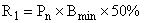 лицам, указанным в пункте 2 части 1 настоящей статьи, -
,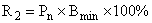 где  - размер ежемесячной денежной компенсации собственникам жилых помещений, достигшим возраста 70 лет;
 - размер ежемесячной денежной компенсации собственникам жилых помещений, достигшим возраста 80 лет;
 - размер регионального стандарта нормативной площади жилого помещения, установленный областным законом от 30 июня 2006 года N 45-оз "О региональных стандартах в жилищно-коммунальной сфере Ленинградской области";
 - минимальный размер ежемесячного взноса на капитальный ремонт общего имущества в многоквартирном доме на территории Ленинградской области на один квадратный метр общей площади жилого (нежилого) помещения в многоквартирном доме в месяц, установленный на календарный год постановлением Правительства Ленинградской области.
3. При наличии у лица, указанного в части 1 настоящей статьи, имеющего место жительства или место пребывания на территории Ленинградской области, в собственности нескольких помещений в многоквартирном доме (домах), находящемся (находящихся) на территории Ленинградской области, положения настоящей статьи применяются в отношении одного помещения по выбору собственника жилого помещения.(Часть в редакции, введенной в действие с 20 июня 2022 года Законом Ленинградской области от 9 июня 2022 года N 60-оз. - См. предыдущую редакцию)
Статья 10.3. Ежемесячная денежная выплата на уплату взноса на капитальный ремонт1. Право на ежемесячную денежную выплату на уплату взноса на капитальный ремонт предоставляется:
1) собственникам жилых помещений, достигшим возраста 70 лет (за исключением лиц, указанных в пункте 1 части 1 статьи 10.2 настоящего Кодекса), в размере 50 процентов приходящегося на их долю взноса на капитальный ремонт (далее - фактический размер);
2) собственникам жилых помещений, достигшим возраста 80 лет (за исключением лиц, указанных в пункте 2 части 1 статьи 10.2 настоящего Кодекса), в размере 100 процентов фактического размера;
3) лицам, указанным в пункте 1 части 1 статьи 10.2 настоящего Кодекса, в размере разницы между 50 процентами фактического размера и размером ежемесячной денежной компенсации расходов на уплату взноса на капитальный ремонт, установленным пунктом 1 части 1 статьи 10.2 настоящего Кодекса;
4) лицам, указанным в пункте 2 части 1 статьи 10.2 настоящего Кодекса, в размере разницы между 100 процентами фактического размера и размером ежемесячной денежной компенсации расходов на уплату взноса на капитальный ремонт, установленным пунктом 2 части 1 статьи 10.2 настоящего Кодекса;
5) собственникам жилых помещений, достигшим возраста 70 лет, получающим ежемесячную денежную компенсацию на уплату взноса на капитальный ремонт по иным основаниям, чем предусмотрено пунктом 1 части 1 статьи 10.2 настоящего Кодекса, в размере разницы между 50 процентами фактического размера и размером ежемесячной денежной компенсации на уплату взноса на капитальный ремонт, получаемой по иным основаниям;
6) собственникам жилых помещений, достигшим возраста 80 лет, получающим ежемесячную денежную компенсацию на уплату взноса на капитальный ремонт по иным основаниям, чем предусмотрено пунктом 2 части 1 статьи 10.2 настоящего Кодекса, в размере разницы между 100 процентами фактического размера и размером ежемесячной денежной компенсации на уплату взноса на капитальный ремонт, получаемой по иным основаниям.
2. Размер ежемесячной денежной выплаты на уплату взноса на капитальный ремонт определяется по следующим формулам:
лицам, указанным в пункте 1 части 1 настоящей статьи, -
,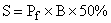 лицам, указанным в пункте 2 части 1 настоящей статьи, -
,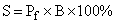 лицам, указанным в пункте 3 части 1 настоящей статьи, -
,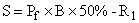 лицам, указанным в пункте 4 части 1 настоящей статьи, -
,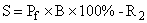 лицам, указанным в пункте 5 части 1 настоящей статьи, -
,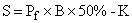 лицам, указанным в пункте 6 части 1 настоящей статьи, -
,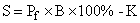 где  - размер ежемесячной денежной выплаты на уплату взноса на капитальный ремонт;
 - размер фактической площади, находящейся в собственности лица, достигшего 70 (80) лет, обратившегося за ежемесячной денежной выплатой;
 - размер ежемесячной денежной компенсации расходов на уплату взноса на капитальный ремонт собственникам жилых помещений, достигшим возраста 70 лет;
 - размер ежемесячной денежной компенсации расходов на уплату взноса на капитальный ремонт собственникам жилых помещений, достигшим возраста 80 лет;
 - размер ежемесячного взноса на капитальный ремонт общего имущества в многоквартирном доме на территории Ленинградской области на один квадратный метр общей площади жилого (нежилого) помещения в многоквартирном доме в месяц, установленный на календарный год в соответствии с действующим законодательством;
 - размер ежемесячной денежной компенсации расходов на уплату взноса на капитальный ремонт, получаемой по иным основаниям.
3. При наличии у лиц, указанных в пунктах 1 и 2 части 1 настоящей статьи, имеющих место жительства или место пребывания на территории Ленинградской области, в собственности нескольких помещений в многоквартирном доме (домах), находящемся (находящихся) на территории Ленинградской области, положения настоящей статьи применяются в отношении одного помещения по выбору собственника жилого помещения.(Часть в редакции, введенной в действие с 20 июня 2022 года Законом Ленинградской области от 9 июня 2022 года N 60-оз. - См. предыдущую редакцию)
4. При наличии у лиц, указанных в пунктах 3-6 части 1 настоящей статьи, имеющих место жительства или место пребывания на территории Ленинградской области, в собственности нескольких помещений в многоквартирном доме (домах), находящемся (находящихся) на территории Ленинградской области, положения настоящей статьи применяются в отношении помещения, расположенного по адресу предоставления ежемесячной денежной компенсации расходов на уплату взноса на капитальный ремонт.(Часть в редакции, введенной в действие с 20 июня 2022 года Законом Ленинградской области от 9 июня 2022 года N 60-оз. - См. предыдущую редакцию)
Статья 10.4. Единовременная социальная выплата на частичное возмещение расходов по газификации жилого дома (части жилого дома)    (Наименование в редакции, введенной в действие со 2 мая 2020 года Законом Ленинградской области от 21 апреля 2020 года N 49-оз, распространяется на правоотношения, возникшие с 1 января 2020 года. - См. предыдущую редакцию)1. Право на единовременную социальную выплату на частичное возмещение расходов по газификации жилого дома (части жилого дома) (далее в настоящей статье - социальная выплата) предоставляется неработающим гражданам Российской Федерации, получающим страховую пенсию по старости (по инвалидности), при одновременном соблюдении следующих условий:(Абзац в редакции, введенной в действие со 2 мая 2020 года Законом Ленинградской области от 21 апреля 2020 года N 49-оз, распространяется на правоотношения, возникшие с 1 января 2020 года. - См. предыдущую редакцию)
1) указанные граждане имеют место жительства на территории Ленинградской области в газифицированном (газифицированной) жилом доме (части жилого дома) на день обращения за социальной выплатой;(Пункт в редакции, введенной в действие со 2 мая 2020 года Законом Ленинградской области от 21 апреля 2020 года N 49-оз, распространяется на правоотношения, возникшие с 1 января 2020 года; в редакции, введенной в действие с 20 июня 2022 года Законом Ленинградской области от 9 июня 2022 года N 60-оз. - См. предыдущую редакцию)
2) наличие права собственности на газифицированный (газифицированную) жилой дом (часть жилого дома) на день обращения за социальной выплатой;(Пункт в редакции, введенной в действие со 2 мая 2020 года Законом Ленинградской области от 21 апреля 2020 года N 49-оз, распространяется на правоотношения, возникшие с 1 января 2020 года. - См. предыдущую редакцию)
3) наличие документов, подтверждающих понесенные расходы на приобретение внутридомового газового оборудования.
2. Социальная выплата предоставляется в размере произведенных расходов на приобретение внутридомового газового оборудования, но не более размера, установленного областным законом об областном бюджете Ленинградской области на очередной финансовый год и на плановый период.
3. Социальная выплата предоставляется лицам, указанным в части 1 настоящей статьи, независимо от получения ими мер социальной поддержки по другим основаниям, предусмотренным настоящим Кодексом.     
 Статья 10.5. Ежемесячная денежная компенсация части расходов на оплату коммунальной услуги по обращению с твердыми коммунальными отходами(Статья дополнительно включена с 1 ноября 2019 года Законом Ленинградской области от 26 июля 2019 года N 67-оз)1. Право на ежемесячную денежную компенсацию части расходов на оплату коммунальной услуги по обращению с твердыми коммунальными отходами предоставляется собственникам жилых помещений, нанимателям жилых помещений по договору социального найма, договору найма жилого помещения государственного или муниципального жилищного фонда, договору найма жилого помещения жилищного фонда социального использования, проживающим в многоквартирных домах, а также собственникам индивидуальных жилых домов.
2. Ежемесячная денежная компенсация части расходов на оплату коммунальной услуги по обращению с твердыми коммунальными отходами предоставляется в следующих размерах:
1) лицам, указанным в части 1 настоящей статьи, достигшим возраста 70 лет, - в размере 50 процентов приходящейся на их долю оплаты коммунальной услуги по обращению с твердыми коммунальными отходами;
2) лицам, указанным в части 1 настоящей статьи, достигшим возраста 80 лет, - в размере 100 процентов приходящейся на их долю оплаты коммунальной услуги по обращению с твердыми коммунальными отходами.
3. Размер ежемесячной денежной компенсации части расходов на оплату коммунальной услуги по обращению с твердыми коммунальными отходами определяется по следующим формулам:
1) лицам, указанным в пункте 1 части 2 настоящей статьи, являющимся собственниками или нанимателями жилых помещений в многоквартирных домах, -
,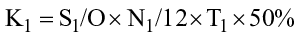 где  - размер ежемесячной денежной компенсации части расходов на оплату коммунальной услуги по обращению с твердыми коммунальными отходами;
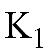  - общая площадь жилого помещения;
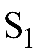 O - количество граждан, проживающих в жилом помещении;
 - норматив накопления твердых коммунальных отходов в кубических метрах за год, утвержденный на один квадратный метр общей площади жилого помещения;
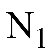  - цена на коммунальную услугу по обращению с твердыми коммунальными отходами, определенная в пределах утвержденного в установленном порядке единого тарифа на услугу регионального оператора по обращению с твердыми коммунальными отходами в рублях на кубический метр;
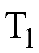 2) лицам, указанным в пункте 1 части 2 настоящей статьи, являющимся собственниками индивидуальных жилых домов, -
,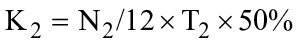 где  - размер ежемесячной денежной компенсации части расходов на оплату коммунальной услуги по обращению с твердыми коммунальными отходами;
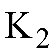  - норматив накопления твердых коммунальных отходов в кубических метрах за год, утвержденный на одного человека;
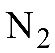  - цена на коммунальную услугу по обращению с твердыми коммунальными отходами, определенная в пределах утвержденного в установленном порядке единого тарифа на услугу регионального оператора по обращению с твердыми коммунальными отходами в рублях на кубический метр;
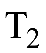 3) лицам, указанным в пункте 2 части 2 настоящей статьи, являющимся собственниками или нанимателями жилых помещений в многоквартирных домах, -
,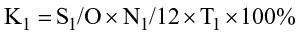 где  - размер ежемесячной денежной компенсации части расходов на оплату коммунальной услуги по обращению с твердыми коммунальными отходами;
 - общая площадь жилого помещения;
O - количество граждан, проживающих в жилом помещении;
 - норматив накопления твердых коммунальных отходов в кубических метрах за год, утвержденный на один квадратный метр общей площади жилого помещения;
 - цена на коммунальную услугу по обращению с твердыми коммунальными отходами, определенная в пределах утвержденного в установленном порядке единого тарифа на услугу регионального оператора по обращению с твердыми коммунальными отходами в рублях на кубический метр;
4) лицам, указанным в пункте 2 части 2 настоящей статьи, являющимся собственниками индивидуальных жилых домов, -
,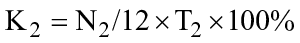 где  - размер ежемесячной денежной компенсации части расходов на оплату коммунальной услуги по обращению с твердыми коммунальными отходами;
 - норматив накопления твердых коммунальных отходов в кубических метрах за год, утвержденный на одного человека;
 - цена на коммунальную услугу по обращению с твердыми коммунальными отходами, определенная в пределах утвержденного в установленном порядке единого тарифа на услугу регионального оператора по обращению с твердыми коммунальными отходами в рублях на кубический метр.(Часть в редакции, введенной в действие с 1 сентября 2022 года Законом Ленинградской области от 9 июня 2022 года N 59-оз. - См. предыдущую редакцию)
4. Ежемесячная денежная компенсация части расходов на оплату коммунальной услуги по обращению с твердыми коммунальными отходами предоставляется на одно жилое помещение (один индивидуальный жилой дом) по выбору гражданина.(Часть в редакции, введенной в действие с 1 сентября 2022 года Законом Ленинградской области от 9 июня 2022 года N 59-оз. - См. предыдущую редакцию)
Статья 10.6. Дополнительная ежемесячная денежная выплата4. Оказание государственной социальной помощи на основании социального контракта не влечет за собой прекращение оказания государственной социальной помощи без социального контракта или отказ в назначении государственной социальной помощи.
Статья 12.5. Региональная социальная доплата к пенсии1. Право на региональную социальную доплату к пенсии предоставляется в случае, определенном частью 5 статьи 12 Федерального закона от 17 июля 1999 года N 178-ФЗ "О государственной социальной помощи", пенсионеру, не осуществляющему работу и (или) иную деятельность, в период которой он подлежит обязательному пенсионному страхованию в соответствии с Федеральным законом от 15 декабря 2001 года N 167-ФЗ "Об обязательном пенсионном страховании в Российской Федерации", пенсия (пенсии) которому установлена (установлены) в соответствии с законодательством Российской Федерации.
Региональная социальная доплата к пенсии предоставляется пенсионерам, пенсионные дела которых находятся в территориальных органах Фонда пенсионного и социального страхования Российской Федерации, федеральных органах исполнительной власти и федеральных государственных органах, осуществляющих пенсионное обеспечение на территории Ленинградской области.(Абзац в редакции, введенной в действие с 1 января 2023 года Законом Ленинградской области от 16 декабря 2022 года N 150-оз. - См. предыдущую редакцию)(Часть в редакции, введенной в действие с 1 января 2021 года Законом Ленинградской области от 21 декабря 2020 года N 141-оз. - См. предыдущую редакцию)
2. Часть утратила силу с 1 января 2021 года - Закон Ленинградской области от 21 декабря 2020 года N 141-оз. - См. предыдущую редакцию.
3. Региональная социальная доплата к пенсии устанавливается в таком размере, чтобы общая сумма материального обеспечения пенсионера с учетом указанной доплаты достигла величины прожиточного минимума пенсионера в Ленинградской области.(Часть в редакции, введенной в действие с 1 января 2021 года Законом Ленинградской области от 21 декабря 2020 года N 141-оз; в редакции, введенной в действие с 1 января 2022 года Законом Ленинградской области от 22 декабря 2021 года N 150-оз. - См. предыдущую редакцию)
4. Величина прожиточного минимума пенсионера в Ленинградской области устанавливается ежегодно постановлением Правительства Ленинградской области.(Часть в редакции, введенной в действие с 1 января 2022 года Законом Ленинградской области от 22 декабря 2021 года N 150-оз. - См. предыдущую редакцию)
Статья 12.6. Компенсация расходов на оплату коммунальной услуги по обращению с твердыми коммунальными отходами(Статья дополнительно включена с 1 ноября 2019 года Законом Ленинградской области от 26 июля 2019 года N 67-оз)1. Компенсация расходов на оплату коммунальной услуги по обращению с твердыми коммунальными отходами предоставляется за период до 12 месяцев единовременно один раз в год при выполнении следующих условий:
1) собственник жилого помещения или наниматель жилого помещения по договору социального найма, договору найма жилого помещения государственного или муниципального жилищного фонда, договору найма жилого помещения жилищного фонда социального использования, проживающие в многоквартирном доме, либо собственник индивидуального жилого дома, обратившиеся за компенсацией расходов на оплату коммунальной услуги по обращению с твердыми коммунальными отходами, не получают меры социальной поддержки на оплату жилого помещения и коммунальных услуг, в том числе субсидию на оплату жилого помещения и коммунальных услуг;
2) лица, указанные в пункте 1 части 1 настоящей статьи, обратившиеся за компенсацией расходов на оплату коммунальной услуги по обращению с твердыми коммунальными отходами, не имеют задолженности по оплате жилых помещений и коммунальных услуг на день такого обращения или заключили и (или) выполняют соглашения по ее погашению.
2. Размер компенсации расходов на оплату коммунальной услуги по обращению с твердыми коммунальными отходами определяется в соответствии с методикой, утвержденной Правительством Ленинградской области.
3. В случае проживания лиц, указанных в части 1 настоящей статьи, с получателями мер социальной поддержки на оплату жилого помещения и коммунальных услуг компенсация расходов на оплату коммунальной услуги по обращению с твердыми коммунальными отходами предоставляется исходя из общей площади жилого помещения в многоквартирном доме (индивидуального жилого дома), уменьшенной на долю жилого помещения получателей указанных мер социальной поддержки на оплату жилого помещения и коммунальных услуг.
4. Компенсация расходов на оплату коммунальной услуги по обращению с твердыми коммунальными отходами предоставляется на одно жилое помещение по выбору гражданина.
Раздел IV. Заключительные и переходные положенияГлава 13. Заключительные и переходные положенияСтатья 13.1. Признание утратившими силу отдельных законодательных актов и отдельных положений законодательных актовПризнать утратившими силу со дня вступления в силу настоящего областного закона:
1) областной закон от 1 декабря 2004 года N 103-оз "О социальной поддержке семей, имеющих детей, в Ленинградской области";
2) областной закон от 1 декабря 2004 года N 106-оз "О мерах социальной поддержки отдельных категорий граждан, проживающих в Ленинградской области";
3) областной закон от 30 декабря 2004 года N 124-оз "О внесении изменений в областной закон "О мерах социальной поддержки отдельных категорий граждан, проживающих в Ленинградской области";
4) областной закон от 27 января 2005 года N 1-оз "О внесении изменений в областной закон "О мерах социальной поддержки отдельных категорий граждан, проживающих в Ленинградской области";
5) областной закон от 1 марта 2005 года N 13-оз "Об оплате жилья и коммунальных услуг и мерах социальной поддержки специалистов, проживающих и работающих в сельской местности и поселках городского типа Ленинградской области";
6) областной закон от 20 марта 2006 года N 11-оз "О внесении изменения в областной закон "О социальной поддержке семей, имеющих детей, в Ленинградской области";
7) областной закон от 7 апреля 2006 года N 20-оз "О внесении изменений в областной закон "О мерах социальной поддержки отдельных категорий граждан, проживающих в Ленинградской области";
8) областной закон от 30 июня 2006 года N 46-оз "Об организации питания обучающихся в отдельных образовательных организациях, расположенных на территории Ленинградской области";
9) областной закон от 22 августа 2006 года N 97-оз "О внесении изменений в областной закон "О социальной поддержке семей, имеющих детей, в Ленинградской области";
10) областной закон от 13 октября 2006 года N 114-оз "О внесении изменений в областной закон "О мерах социальной поддержки отдельных категорий граждан, проживающих в Ленинградской области";
11) областной закон от 13 октября 2006 года N 121-оз "О внесении изменений в областной закон "Об оплате жилья и коммунальных услуг и мерах социальной поддержки специалистов, работающих и проживающих в сельской местности Ленинградской области";
12) областной закон от 17 ноября 2006 года N 134-оз "О социальной поддержке многодетных и приемных семей в Ленинградской области";
13) областной закон от 6 февраля 2007 года N 1-оз "О внесении изменения в областной закон "О социальной поддержке семей, имеющих детей, в Ленинградской области";
14) областной закон от 9 июня 2007 года N 95-оз "О внесении изменений в областной закон "Об оплате жилья и коммунальных услуг и мерах социальной поддержки специалистов, работающих и проживающих в сельской местности Ленинградской области";
15) областной закон от 8 ноября 2007 года N 158-оз "О внесении изменений в областной закон "Об организации питания обучающихся в общеобразовательных учреждениях и учреждениях начального профессионального образования, расположенных на территории Ленинградской области";
16) областной закон от 15 ноября 2007 года N 163-оз "О внесении изменений в областной закон "О социальной поддержке многодетных семей в Ленинградской области";
17) областной закон от 19 мая 2008 года N 39-оз "О внесении изменений в областной закон "Об организации питания обучающихся в общеобразовательных учреждениях и учреждениях начального профессионального образования, расположенных на территории Ленинградской области";
18) областной закон от 13 октября 2008 года N 95-оз "О внесении изменения в областной закон "Об оплате жилья и коммунальных услуг и мерах социальной поддержки специалистов, работающих и проживающих в сельской местности и поселках городского типа Ленинградской области";
19) областной закон от 4 декабря 2008 года N 134-оз "О внесении изменений в областной закон "О мерах социальной поддержки отдельных категорий граждан, проживающих в Ленинградской области";
20) областной закон от 30 декабря 2009 года N 120-оз "О внесении изменений в областной закон "Об оплате жилья и коммунальных услуг и мерах социальной поддержки специалистов, работающих и проживающих в сельской местности и поселках городского типа Ленинградской области";
21) областной закон от 16 февраля 2011 года N 8-оз "О внесении изменений в областной закон "Об организации питания обучающихся в отдельных образовательных учреждениях, расположенных на территории Ленинградской области";
22) областной закон от 15 июня 2011 года N 39-оз "О внесении изменений в некоторые областные законы в связи с совершенствованием механизма предоставления мер социальной поддержки по оплате жилого помещения и коммунальных услуг";
23) областной закон от 17 ноября 2011 года N 92-оз "О внесении изменений в областной закон "О социальной поддержке семей, имеющих детей, в Ленинградской области";
24) областной закон от 5 декабря 2011 года N 99-оз "О внесении изменений в областной закон "Об оплате жилья и коммунальных услуг и мерах социальной поддержки специалистов, работающих и проживающих в сельской местности и поселках городского типа Ленинградской области";
25) областной закон от 5 декабря 2011 года N 100-оз "О внесении изменения в статью 4 областного закона "О внесении изменений в некоторые областные законы в связи с совершенствованием механизма предоставления мер социальной поддержки по оплате жилого помещения и коммунальных услуг";
26) областной закон от 14 декабря 2011 года N 109-оз "О внесении изменений в областной закон "О социальной поддержке многодетных семей в Ленинградской области";
27) областной закон от 6 марта 2012 года N 10-оз "О внесении изменения в статью 2 областного закона "О социальной поддержке многодетных семей в Ленинградской области";
28) областной закон от 6 марта 2012 года N 11-оз "О внесении изменения в статью 3 областного закона "О социальной поддержке семей, имеющих детей, в Ленинградской области";
29) областной закон от 6 марта 2012 года N 12-оз "О внесении изменения в статью 5 областного закона "О социальной поддержке семей, имеющих детей, в Ленинградской области";
30) областной закон от 2 июля 2012 года N 56-оз "О внесении изменений в областные законы "О социальной поддержке многодетных семей в Ленинградской области" и "О мерах социальной поддержки отдельных категорий граждан, проживающих в Ленинградской области";
31) областной закон от 4 октября 2012 года N 72-оз "О внесении изменений в областной закон "О социальной поддержке семей, имеющих детей, в Ленинградской области";
32) областной закон от 4 октября 2012 года N 73-оз "Об установлении ежемесячной денежной выплаты семьям в случае рождения (усыновления (удочерения) третьего ребенка и последующих детей";
33) областной закон от 24 декабря 2012 года N 98-оз "О внесении изменения в статью 2 областного закона "Об установлении ежемесячной денежной выплаты семьям в случае рождения третьего ребенка и последующих детей";
34) областной закон от 15 февраля 2013 года N 3-оз "О внесении изменений в статьи 2 и 5 областного закона "Об оплате жилья и коммунальных услуг и мерах социальной поддержки специалистов, работающих и проживающих в сельской местности и поселках городского типа Ленинградской области";
35) областной закон от 19 февраля 2013 года N 4-оз "О внесении изменений в областной закон "Об установлении ежемесячной денежной выплаты семьям в случае рождения третьего ребенка и последующих детей";
36) областной закон от 2 июля 2013 года N 47-оз "О внесении изменения в статью 5 областного закона "Об оплате жилья и коммунальных услуг и мерах социальной поддержки специалистов, работающих и проживающих в сельской местности и поселках городского типа Ленинградской области";
37) областной закон от 23 июля 2013 года N 55-оз "О внесении изменений в статьи 1 и 3 областного закона "О социальной поддержке семей, имеющих детей, в Ленинградской области";
38) часть 5 статьи 2 областного закона от 29 ноября 2013 года N 82-оз "Об отдельных вопросах организации и проведения капитального ремонта общего имущества в многоквартирных домах, расположенных на территории Ленинградской области";
39) областной закон от 23 декабря 2013 года N 97-оз "О внесении изменений в областной закон "О социальной поддержке многодетных семей в Ленинградской области";
40) часть 3 статьи 13 областного закона от 27 декабря 2013 года N 106-оз "Об охране здоровья населения Ленинградской области";
41) областной закон от 27 декабря 2013 года N 108-оз "О государственной социальной помощи в Ленинградской области";
42) областной закон от 24 марта 2014 года N 15-оз "О внесении изменений в областной закон "Об организации питания обучающихся в отдельных образовательных учреждениях, расположенных на территории Ленинградской области";
43) областной закон от 11 апреля 2014 года N 19-оз "О внесении изменений в областной закон "О социальной поддержке многодетных семей в Ленинградской области";
44) областной закон от 13 октября 2014 года N 66-оз "О внесении изменений в областные законы "О мерах социальной поддержки отдельных категорий граждан, проживающих в Ленинградской области" и "Об оплате жилья и коммунальных услуг и мерах социальной поддержки специалистов, работающих и проживающих в сельской местности и поселках городского типа Ленинградской области";
45) областной закон от 31 октября 2014 года N 74-оз "О внесении изменений в областные законы "О социальной поддержке многодетных и приемных семей в Ленинградской области" и "О социальной поддержке семей, имеющих детей, в Ленинградской области";
46) статью 3 областного закона от 13 апреля 2015 года N 30-оз "О внесении изменений в отдельные областные законы Ленинградской области в сфере образования";
47) областной закон от 13 апреля 2015 года N 33-оз "О внесении изменений в статью 2 областного закона "О государственной социальной помощи в Ленинградской области";
48) областной закон от 15 апреля 2015 года N 40-оз "О мерах социальной поддержки граждан, родившихся в период с 3 сентября 1927 года по 2 сентября 1945 года";
49) областной закон от 17 июля 2015 года N 71-оз "О дополнительных мерах социальной поддержки инвалидов в Ленинградской области";
50) областной закон от 30 июля 2015 года N 84-оз "О дополнительной мере социальной поддержки инвалидов боевых действий, супруги (супруга) и родителя погибшего (умершего) инвалида боевых действий";
51) областной закон от 19 октября 2015 года N 90-оз "О внесении изменений в областной закон "О мерах социальной поддержки отдельных категорий граждан, проживающих в Ленинградской области";
52) статью 8 областного закона от 13 ноября 2015 года N 120-оз "О внесении изменений в отдельные областные законы в связи с принятием Федерального закона "О внесении изменений в отдельные законодательные акты Российской Федерации по вопросам социальной защиты инвалидов в связи с ратификацией Конвенции о правах инвалидов";
53) областной закон от 29 декабря 2015 года N 147-оз "О внесении изменений в статью 2 областного закона "О государственной социальной помощи в Ленинградской области" и особенностях ее применения в 2015 году";
54) областной закон от 29 декабря 2015 года N 150-оз "О внесении изменений в областной закон "О социальной поддержке семей, имеющих детей, в Ленинградской области";
55) областной закон от 29 февраля 2016 года N 9-оз "О внесении изменения в статью 2 областного закона "Об отдельных вопросах организации и проведения капитального ремонта общего имущества в многоквартирных домах, расположенных на территории Ленинградской области";
56) областной закон от 4 апреля 2016 года N 15-оз "О внесении изменений в областной закон "О социальной поддержке многодетных и приемных семей в Ленинградской области";
57) статьи 1, 2, пункт 8 статьи 3 и статью 4 областного закона от 12 апреля 2016 года N 25-оз "О внесении изменений в некоторые областные законы";
58) статью 4 областного закона от 6 мая 2016 года N 27-оз "О внесении изменений в некоторые областные законы";
59) областной закон от 2 июня 2016 года N 37-оз "О внесении изменения в статью 2 областного закона "Об отдельных вопросах организации и проведения капитального ремонта общего имущества в многоквартирных домах, расположенных на территории Ленинградской области";
60) областной закон от 6 июня 2016 года N 47-оз "Об установлении ежемесячной денежной выплаты инвалидам с детства по зрению первой и второй групп";
61) областной закон от 19 июня 2017 года N 31-оз "О внесении изменений в статью 3_1 областного закона "О социальной поддержке многодетных и приемных семей в Ленинградской области".
Статья 13.2. Вступление в силу настоящего Кодекса и переходные положения1. Настоящий Кодекс вступает в силу с 1 января 2018 года и распространяет действие на всех граждан, проживающих на территории Ленинградской области, в том числе в отношении которых решение о предоставлении мер социальной поддержки было принято до 31 декабря 2017 года, за исключением положений, для которых настоящей статьей установлены иные сроки вступления их в силу.
2. Часть утратила силу с 11 декабря 2018 года - Закон Ленинградской области от 30 ноября 2018 года N 124-оз. - См. предыдущую редакцию.
3. Со дня вступления в силу настоящего Кодекса до 1 апреля 2018 года устанавливается переходный период.
В переходный период в порядке, установленном Правительством Ленинградской области, осуществляется переход предоставления мер социальной поддержки с учетом критериев нуждаемости получателям мер социальной поддержки, в отношении которых решение о предоставлении мер социальной поддержки без учета критериев нуждаемости было принято до вступления в силу настоящего Кодекса.
4. За получателями мер социальной поддержки, в отношении которых решение о предоставлении мер социальной поддержки с учетом критериев нуждаемости было принято до 31 декабря 2017 года, сохраняется право на получение мер социальной поддержки, установленных настоящим Кодексом с учетом критериев нуждаемости, по месяц окончания 12-месячного периода с месяца назначения мер социальной поддержки, но не более чем на период обладания правом на получение мер социальной поддержки.
5. Получателям мер социальной поддержки, в отношении которых решение о предоставлении мер социальной поддержки без учета критериев нуждаемости было принято до вступления в силу настоящего Кодекса, меры социальной поддержки, установленные настоящим Кодексом с учетом критериев нуждаемости, предоставляются по 1 апреля 2018 года, но не более чем на период обладания правом на меры социальной поддержки.(Абзац в редакции, введенной в действие с 11 декабря 2018 года Законом Ленинградской области от 30 ноября 2018 года N 124-оз; в редакции, введенной в действие с 14 ноября 2020 года Законом Ленинградской области от 3 ноября 2020 года N 114-оз. - См. предыдущую редакцию)
При подтверждении права на получение мер социальной поддержки, установленных настоящим Кодексом с учетом критериев нуждаемости, меры социальной поддержки, установленные с учетом критериев нуждаемости, предоставляются с месяца обращения с документами, подтверждающими такое право.
Абзац утратил силу с 14 ноября 2020 года - Закон Ленинградской области от 3 ноября 2020 года N 114-оз. - См. предыдущую редакцию.
6. Лицам, не подтвердившим до 1 апреля 2018 года право на получение мер социальной поддержки, установленных настоящим Кодексом с учетом критериев нуждаемости, предоставление мер социальной поддержки с 1 апреля 2018 года прекращается.(Абзац в редакции, введенной в действие с 11 декабря 2018 года Законом Ленинградской области от 30 ноября 2018 года N 124-оз; в редакции, введенной в действие с 14 ноября 2020 года Законом Ленинградской области от 3 ноября 2020 года N 114-оз. - См. предыдущую редакцию)
Абзац утратил силу с 14 ноября 2020 года - Закон Ленинградской области от 3 ноября 2020 года N 114-оз. - См. предыдущую редакцию.
7. За лицами, родившими детей в период с 1 июля 2017 года по дату вступления в силу настоящего Кодекса, сохраняется право на получение меры социальной поддержки, предусмотренной статьей 2.2 настоящего Кодекса, без учета критерия нуждаемости.
8. За лицами, которые до вступления в силу настоящего Кодекса частично реализовали свое право на материнский капитал, сохраняется право на распоряжение оставшейся частью средств материнского капитала, предусмотренного статьей 3.5 настоящего Кодекса, без учета критерия нуждаемости.(Часть дополнительно включена с 1 января 2019 года Законом Ленинградской области от 9 октября 2018 года N 93-оз)
Статья 13.3. Внесение изменений в областной закон "О наделении органов местного самоуправления муниципальных образований Ленинградской области отдельными государственными полномочиями Российской Федерации, переданными органам государственной власти Ленинградской области, и отдельными государственными полномочиями Ленинградской области в сфере социальной защиты населения"(Утратила силу с 1 июля 2018 года - Закон Ленинградской области от 9 апреля 2018 года N 28-оз. - См. предыдущую редакцию)Статья 13.4. Внесение изменений в областной закон "О ветеранах труда Ленинградской области"Внести в областной закон от 15 ноября 2007 года N 164-оз "О ветеранах труда Ленинградской области" (с последующими изменениями) следующие изменения:
1) в преамбуле слова ", определяет меру поощрения лиц, удостоенных звания "Ветеран труда Ленинградской области" исключить;
2) статью 2 признать утратившей силу;
3) в статье 3 слова ", порядок назначения и выплаты ежемесячного денежного вознаграждения" исключить;
4) статью 4 изложить в следующей редакции:
"Статья 4. Финансирование расходов, связанных с реализацией настоящего областного закона
Финансирование расходов, связанных с реализацией настоящего областного закона, осуществляется за счет средств областного бюджета Ленинградской области.";
5) дополнить статьей 4_1 следующего содержания:
"Статья 4_1. Меры социальной поддержки ветеранов труда Ленинградской области
Меры социальной поддержки ветеранов труда Ленинградской области устанавливаются областным законом "Социальный кодекс Ленинградской области".".
Губернатор
Ленинградской области
А.ДрозденкоСанкт-Петербург17 ноября 2017 годаN 72-оз